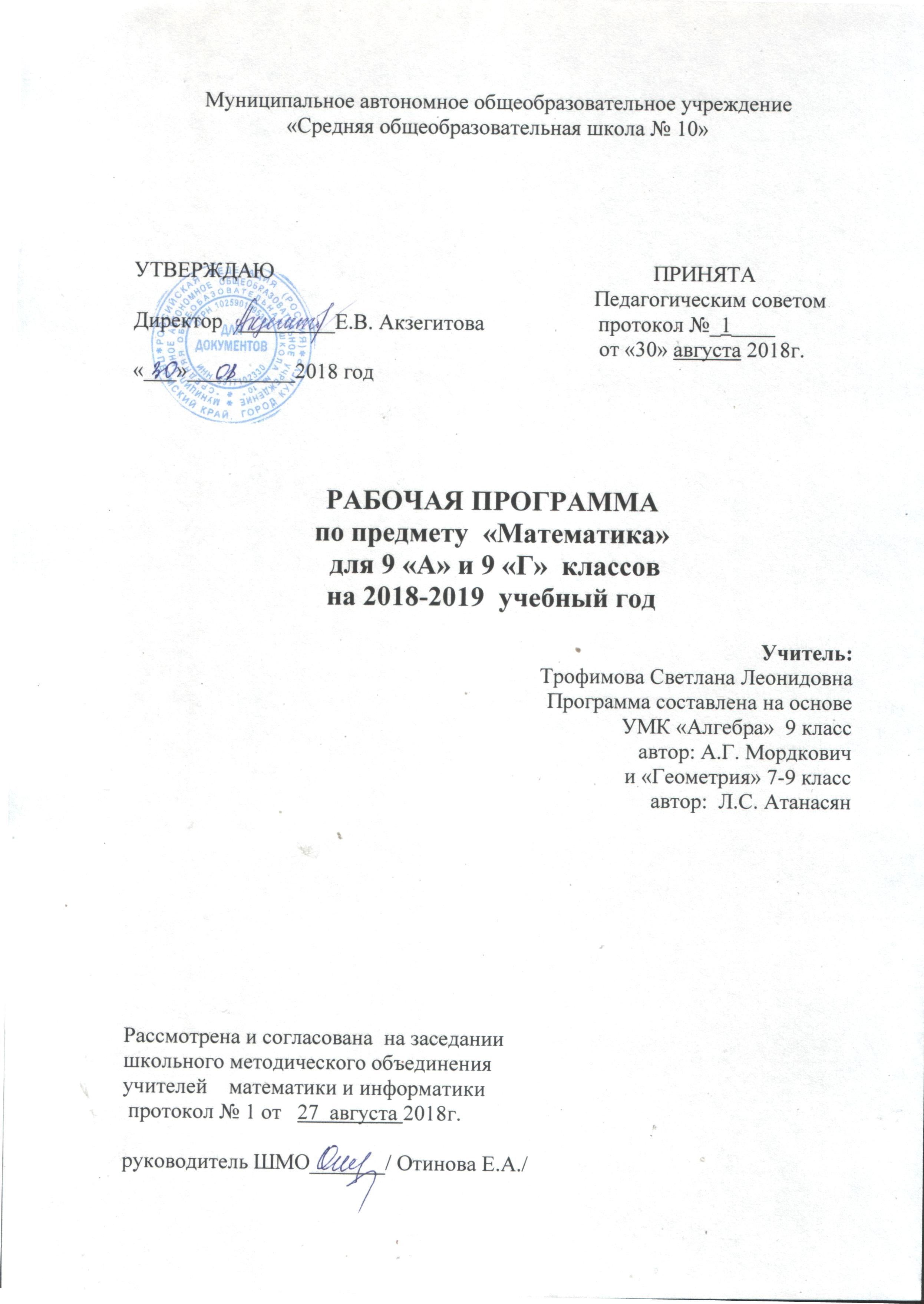 Пояснительная записка     Школьное образование в современных условиях призвано обеспечить функциональную грамотность и социальную адаптацию обучающихся на основе приобретения ими универсальных учебных действий, т.е. опыта в сфере учения, познания, профессионально-трудового выбора, личностного развития, ценностных ориентаций. Это предопределяет направленность целей обучения на формирование личности, способной к жизнедеятельности и самоопределению в информационном обществе, ясно представляющей свои потенциальные возможности, ресурсы и способы реализации выбранного жизненного путиДанная рабочая программа ориентирована на учащихся 9 классов и реализуется на основе следующих документов: 1.      Программа для общеобразовательных школ, гимназий, лицеев: Сборник “Программы для общеобразовательных школ, гимназий, лицеев: Математика. 5-11 кл.”/ Сост. Г.М.Кузнецова, Н.Г. Миндюк. – 3-е изд., стереотип.- М. Дрофа, 2002; 4-е изд. – 2004г.2.      Стандарт основного общего образования по математике.Стандарт основного общего образования по математике //Математика в школе. – 2004г,-№4, -с.4 Изучение математики на ступени основного общего образования направлено на достижение следующих задач: Овладение системой математических знаний и умений, необходимых для применения в практической деятельности, изучения смежных дисциплин, продолжения образования; Развитие интеллектуальных способностей, формирование качеств личности, необходимых человеку для полноценной жизни в современном обществе, свойственных математической деятельности: ясности и точности мысли, критичности мышления, интуиции, логического мышления, элементов алгоритмической культуры, пространственных представлений, способности к преодолению трудностей;Формирование представлений об идеях и методах математики как универсального языка науки и техники, средства моделирования явлений и процессов;Воспитание культуры личности, отношения к математике как к части общечеловеческой культуры, играющей особую роль в общественном развитии.Специфика изучения курса математикиМатематика в школе – не наука и даже не основа науки, а учебный предмет. В учебном предмете, в отличие от науки, мы не обязаны все доказывать. Более того, в ряде случаев правдоподобные рассуждения или толкования, опирающиеся на графические модели, на интуицию, имеют для школьников более весомую общекультурную ценность, чем формальные доказательства. Сложные математические понятия вводятся:- когда у учащихся накоплен достаточный опыт для адекватного восприятия вводимого понятия – опыт, содействующий пониманию всех слов, содержащихся в определении (вербальный опыт), и опыт использования понятия на наглядно-интуитивном и рабочем уровнях (генетический опыт);- когда у учащихся появилась потребность в формальном определении понятия.Методы и формы решения поставленных задач.    Образовательные и воспитательные задачи обучения математике должны решаться комплексно с учетом возрастных особенностей обучающихся, специфики математики как учебного предмета, определяющего её роль и место в общей системе школьного обучения и воспитания. В организации учебно-воспитательного процесса важную роль играют задачи. Они являются и целью, и средством обучения и математического развития учащихся. При планировании уроков следует иметь в виду, что теоретический материал осознается и усваивается преимущественно в процессе решения задач. Организуя решение задач, целесообразно шире использовать дифференцированный подход к учащимся. Дифференциация требований к учащимся на основе достижения всеми обязательного уровня подготовки способствует разгрузке школьников, обеспечивает их посильной работой и формирует у них положительное отношение к учебе. Важным условием правильной организации учебно-воспитательного процесса является выбор учителем рациональной системы методов и приемов обучения, сбалансированное сочетание традиционных и новых методов обучения, оптимизированное применение объяснительно-иллюстрированных и эвристических методов, использование технических средств, ИКТ-компонента. Учебный процесс необходимо ориентировать на рациональное сочетание устных и письменных видов работы, как при изучении теории, так и при решении задач. Внимание учителя должно быть направлено на развитие речи учащихся, формирование у них навыков умственного труда – планирование своей работы, поиск рациональных путей её выполнения, критическую оценку результатов.В основу содержания и структурирования данной программы, выбора приемов, методов и  форм обучения положено формирование  универсальных учебных действий, которые создают возможность самостоятельного успешного усвоения обучающимися новых знаний, умений и компетентностей, включая организацию усвоения, т.е. умения учиться. В процессе обучения математики осуществляется развитие личностных, регулятивных, познавательных и коммуникативных действий. Учащиеся продолжают овладение разнообразными способами познавательной, информационно-коммуникативной, рефлексивной деятельности, приобретают и совершенствуют опыт.Основная форма организации образовательного процесса – классно-урочная система.Главной целью образования является развитие ребенка как компетентной личности путем включения его в различные виды ценностной человеческой деятельности: учеба, познания, коммуникация, профессионально-трудовой выбор, личностное саморазвитие, ценностные ориентации, поиск смыслов жизнедеятельности. С этих позиций обучение рассматривается как процесс овладения не только определенной суммой знаний и системой соответствующих умений и навыков, но и как процесс овладения компетенциями.Это определило цели обучения математике:в направлении личностного развитияразвитие логического и критического мышления, культуры речи, способности к умственному эксперименту;формирование у учащихся интеллектуальной честности и объективности, способности к преодолению мыслительных стереотипов, вытекающих из обыденного опыта;воспитание качеств личности, обеспечивающих социальную мобильность, способность принимать самостоятельные решения; формирование качеств мышления, необходимых для адаптации в современном информационном обществе;развитие интереса к математическому творчеству и математических способностей.В метапредметном направленииформирование представлений о математике как части общечеловеческой культуры, о значимости математики в развитии цивилизации и современного общества;развитие представлений о математике как форме описания и методе познания действительности, создание условий для приобретения первоначального опыта математического моделирования;формирование общих способов интеллектуальной деятельности, характерных для математики и являющихся основой познавательной культуры, значимой для различных сфер человеческой деятельности.В предметном направленииовладение математическими знаниями и умениями, необходимыми для обучения в старшей школе, изучения смежных дисциплин, применения в повседневной жизни;создание фундамента для математического развития, формирования механизмов мышления, характерных для математической деятельности.С учетом требований Федерального государственного образовательного стандарта основного общего образования в содержании рабочей программы предполагается реализовать актуальные в настоящее время компетентностный, личностно ориентированный, деятельностный подходы, которые определяют задачи обучения:овладение навыками дедуктивных рассуждений, развитие воображения, способностей к математическому творчеству.формирование у учащихся представлений о роли математики в развитии цивилизации и культуры.формирование языка описания объектов окружающего мира для развития пространственного воображения и интуиции, математической культуры, для эстетического воспитания учащихся.формирование у учащихся умения воспринимать и анализировать информацию, представленную в различных формах, понимать вероятностный характер многих реальных зависимостей, производить простейшие вероятностные расчёты.  Курс характеризуется повышением теоретического уровня обучения, постепенным усилением роли теоретических обобщений и дедуктивных заключений.Прикладная направленность курса обеспечивается систематическим обращением к примерам, раскрывающим возможности применения математики к изучению действительности и решению практических задач.Программа разработана на основании авторских программ по алгебре для 7-9 классов автор А.Г. Мордкович. – 16-е издание, исправленное  и дополненное. – М.:Мнемозина, 2013; по геометрии для 7-9 классов автор Бурмистрова Т.А.Преподавание осуществляется по учебнику А.Г. Мордкович «Алгебра ,9класс. В 2 ч.», «Геометрия 7-9» Л.С. Атанасян, В.Ф. Бутузов и др. Выбор авторской программы именно А.Г. Мордковича был сделан для того, чтобы сохранить единую образовательную линию,  что несомненно благоприятно скажется на качестве образования. Используемая программа способствует успешному усвоению  математических знаний, создает условия для интересной учебной   деятельности, представляет возможность изучать предмет самостоятельно. УМК расположили к себе тем, что: а) в учебниках выдержана концепция математики, как дисциплины, описывающей реальные предметы специфическим языком в виде тематических моделей. Четко прослеживается три этапа моделирования: составление математической модели, решение математической модели, формирование ответа задачи; б) единообразная структура изложения функционального материала;в) учебный текст изложен интересно, ученикам легко его читать. Появление каждого понятия тщательно мотивируется; определения вводится не сразу, а выстраиваются путем примеров и уточнений;г) система задач дает возможность строить индивидуальную работу с обучающимися разных уровней: от сильных до слабых. УМК А.Г. Мордковича располагает к развитию предметной компетентности учащихся, дает возможность развития межпредметных умений: оценочных, коммуникативных, рефлексивных;д) разнообразие дидактического материала, нетрадиционные и творческие задания формируют у детей глубокое осмысления изученного материала, позволяет повышать интерес к предмету и познавательную активность.Общая характеристика учебного предмета Математика является одним из основных системообразующих предметов школьного образования. Такое место математики среди школьных предметов обусловливает и ее особую роль с точки зрения всестороннего развития личности учащихся.   Математика представляет собой абстрактную науку, изучающую определенного рода логические структуры, называемые математическими (алгебраические, аналитические, геометрические, топологические, вероятностные и другие), состоящие из определенных понятий и логически обоснованных утверждений. Абстрактность математики порождает ее универсальность. Математика дает возможность с помощью математических моделей описывать самые разнообразные реальные процессы и предсказывать результаты, к которым они приводят.           Математическое образование играет важную роль в практической жизни общества, которая связана с формированием способностей к умственному эксперименту.            Практическая полезность предмета обусловлена тем, что происходит формирование общих способов интеллектуальной деятельности, значимой для различных сфер человеческой деятельности.Без базовой математической подготовки невозможно стать образованным человеком, так как овладение математическими знаниями и умениями необходимо для продолжения образования, изучения смежных дисциплин, применения в повседневной жизни.Обучение математике дает возможность формировать у учащихся 9 класса качества мышления, необходимые для адаптации в современном информационном обществе. В силу того, что язык математики – язык логических  рассуждений, занятия математикой учат человека думать, развивают логическое мышление, приучают при решении возникающих задач отбрасывать несущественные детали и не пренебрегать тем, что имеет принципиальное значение, учит принимать обоснованные решения. Изучение математики дисциплинирует мышление, приучает к правильному словесному выражению мыслей, к точности, краткости и ясности речи, воспитывает настойчивость, умение достичь намеченной цели, развивает работоспособность, содействует правильной самооценке владения изучаемым предметом.         Важность математического образования обусловлена тем, что математика является неотъемлемой и существенной частью общечеловеческой культуры. В этом смысле математическое образование входит в гуманитарное, понимаемое в широком смысле этого слова, образование. Поэтому изучение математики оказывает существенное влияние на развитие личности, на ее формирование, обогащает и совершенствует ее. Она дает не только определенный круг знаний, но и совершенствует мышление в целом, помогает выработке мировоззрения, влияет в лучшую сторону на нравственное и духовное воспитание учащихся        Новизна данной программы определяется тем, что в основе построения данного курса лежит идея гуманизации обучения, соответствующая современным представлениям о целях школьного образования и уделяющая особое внимание личности ученика, его интересам и способностям. Предлагаемый курс позволяет обеспечить формирование как предметных умений, так и универсальных учебных действий школьников, а также способствует достижению определённых во ФГОС личностных результатов, которые в дальнейшем позволят учащимся применять полученные знания и умения для решения различных жизненных задач.Место учебного предмета  в учебном планеРабочая программа рассчитана на 210 часов при 6 часах в неделю.  На изучение алгебры отводится  4 ч в неделю,  всего 140 ч в год,  в том числе для проведения контрольных работ – 10 ч.  На  изучение геометрии - 2ч в неделю, всего 70 ч в год, в том числе для проведения контрольных работ – 6 ч. Личностные, предметные и метапредметные результатыИзучение математики в девятом  классе обеспечивает достижение следующих результатов развития:личностные:умение ясно, точно, грамотно излагать свои мысли в устной и письменной речи, понимать смысл поставленной задачи, выстраивать аргументацию, приводить примеры и контрпримеры;критичность мышления, умение распознавать логически некорректные высказывания, отличать гипотезу от факта;представление о математической науке как сфере человеческой деятельности, об этапах ее развития, о ее значимости для развития цивилизации;креативность мышления, инициатива, находчивость, активность при решении математических задач;умение контролировать процесс и результат учебной математической деятельности;способность к эмоциональному восприятию математических объектов, задач, решений, рассуждений;метапредметные:первоначальные представления об идеях и о методах математики как универсальном языке науки и техники, средстве моделирования явлений и процессов;умение видеть математическую задачу в контексте проблемной ситуации в других дисциплинах, в окружающей жизни;умение находить в различных источниках информацию, необходимую для решения математических проблем, представлять ее в понятной форме, принимать решение в условиях неполной и избыточной, точной и вероятностной информации;умение понимать и использовать математические средства наглядности (графики, диаграммы, таблицы, схемы и др.) для иллюстрации, интерпретации, аргументации;умение выдвигать гипотезы при решении учебных задач, понимать необходимость их проверки;умение применять индуктивные и дедуктивные способы рассуждений, видеть различные стратегии решения задачи;понимать сущности алгоритмических предписаний и умение действовать в соответствии с предложенным алгоритмом;умение самостоятельно ставить цели, выбирать и создавать алгоритмы для решения учебных математических проблем;умение планировать и осуществлять деятельность, направленную на решение задач исследовательского характера;предметные:овладение базовым понятийным аппаратом по основным разделам содержания, представление об основных изучаемых понятиях (число, геометрическая фигура, уравнение, функция, вероятность) как важнейших математических моделях, позволяющих описывать и изучать реальные процессы и явления;умение работать с математическим текстом (анализировать, извлекать необходимую информацию), грамотно применять математическую терминологию и символику, использовать различные языки математики;умение проводить классификации, логические обоснования, доказательства математических утверждений;умение распознавать виды математических утверждений (аксиомы, теоремы и др.), прямые и обратные теоремы;развитие представлений о числе и числовых системах от натуральных до действительных чисел, овладение навыками устных, письменных, инструментальных вычислений;овладение символическим языком алгебры, приемами выполнения тождественных преобразований рациональных выражений, решения уравнений, систем уравнений, неравенств и систем неравенств, умение использовать идею координат на плоскости для интерпретации уравнений, неравенств, систем, умение применять алгебраические преобразования, аппарат уравнений и неравенств для решения задач из различных разделов курса;овладение системой функциональных понятий, функциональным языком и символикой, умение на основе функционально-графических представлений описывать и анализировать реальные зависимости;овладение основными способами представления и анализа статистических данных; наличие представлений о статистических закономерностях в реальном мире и о различных способах их изучения, о вероятностных моделях;овладение геометрическим языком, умение использовать его для описания предметов окружающего мира, развитие пространственных представлений и изобразительных умений, приобретение навыков геометрических построений;усвоение систематических знаний о плоских фигурах и их свойствах, а также на наглядном уровне – о простейших пространственных телах, умение применять систематические знания о них для решения геометрических и практических задач;умения измерять длины отрезков, величины углов, использовать формулы для нахождения периметров, площадей и объемов геометрических фигур;умения применять изученные понятия, результаты, методы для решения задач практического характера и задач из смежных дисциплин с использованием при необходимости справочных материалов, калькулятора, компьютера.Планируемые результаты освоения обучающимисяпрограммы основного общего образованияМодуль «Алгебра»Модуль «Геометрия»Содержание программыМодуль «Алгебра» (136 часов)1. Повторение (6ч)2. Рациональные неравенства и их системы. (21 ч.)Свойства числовых неравенств.Линейные и квадратные неравенства.Рациональное неравенство. Метод интервалов.Множества и операции над ними.Система неравенств. Решение системы неравенств.Основная цель: иметь представление о понятиях: линейное, квадратное, рациональное неравенство; область допустимых значений неравенств;	овладеть умениями: определять область допустимых значений; решать линейные, квадратные, рациональные неравенства и неравенства с модулем;  решать неравенства методом интервалов3. Системы уравнений. (17ч.)Основные понятия.Методы решения систем уравнений.Системы уравнений как математические модели реальных ситуаций.Основная цель:  иметь представление о системе рациональных уравнений, о составлении математической модели;овладеть умениями: выполнять равносильные преобразования, решая уравнения и системы уравнений с двумя переменными; решать уравнения и системы уравнений различными методами: графическим, подстановкой, алгебраического сложения, введения новых переменных; излагать информацию, интерпретируя факты, разъясняя значение и смысл теории4. Числовые функции. ( 25 ч.)Определение числовой функции. Область определения функции. Область значений функции.Способы задания функции (аналитический, графический, табличный, словесный).Свойства функций Чётные и нечётные функции. Степенная функция с натуральным показателем, её свойства и график. Степенная функция с отрицательным целым показателем, её свойства и график.Функция , её свойства и график.Основная цель:  овладеть навыками нахождения области определения функции;овладеть умениями: задания функции различными способами; построения графика функции по словесной модели;иметь представление о таких фундаментальных понятиях математики, как функция, ее область определения, область значений, о различных способах задания функции: аналитическом, графическом, табличном, словесном;овладеть умениями: применять понятия четности и нечетности, ограниченности, непрерывности, монотонности функций; строить и читать графики функций; находить наибольшее и наименьшее значения на заданном промежутке, решая практические задачи5. Прогрессии. (17ч.)Числовая последовательность. Арифметическая прогрессия. Геометрическая прогрессия. Основная цель: иметь представление о числовой последовательности, арифметической прогрессии   и геометрической прогрессии,  как частных случаях числовых последовательностей, о трех способах задания последовательности: аналитическом, словесном и рекуррентном;овладеть умениями: формулировать и обосновывать ряд свойств арифметической профессии, геометрической профессии, сводить их в одну таблицу;овладеть умениями: решать текстовые задачи, используя свойства арифметической прогрессии и геометрической прогрессии;овладеть умениями: выводить характеристическое свойство арифметической прогрессии и геометрической прогрессии применять их при решении математических задач. 6. Элементы комбинаторики, статистики и теории вероятностей. (14 ч.)Комбинаторные задачи. Статистика: дизайн информации. Простейшие вероятностные задачи. Экспериментальные данные и вероятности событий.Основная цель:  иметь представление о комбинаторных задачах; элементах комбинаторики: перестановке, перемещении, сочетании; о понятии «среднее арифметическое»,  о размахе ряда чисел, моде ряда чисел, о медиане произвольного ряда;иметь представление о новом математическом направлении – теории вероятностей, о понятии множества и операции над ними, о простейших вероятностных задачах;7. Обобщающее повторение. (27ч)8.Промежуточный контроль знаний и подготовка к ОГЭ (разбор тестов ТОГЭ) (9 ч)            Модуль «Геометрия» (70 часов)Геометрия – один из важнейших компонентов математического образования, необходимая для приобретения конкретных знаний о пространстве и практически значимых умений, формирования языка описания объектов о кружающего мира, для развития пространственного воображения и интуиции, математической культуры, для эстетического воспитания учащихся. Изучение геометрии вносит вклад в развитие логического мышления, в формирование понятия доказательства.Содержание программы соответствует обязательному минимуму содержания образования и имеет большую практическую направленность. Данное планирование определяет достаточный объем учебного времени для повышения математических знаний, учащихся в среднем звене школы, улучшения усвоения других учебных предметов.1.Вводное повторение (10 ч)2. Векторы и метод координат (22 ч)Понятие вектора. Равенство векторов. Сложение и вычитание векторов. Умножение вектора на число. Разложение вектора по двум неколлинеарным векторам. Координаты вектора. Простейшие задачи в координатах. Уравнения окружности и прямой. Применение векторов и координат при решении задач.Основная цель — научить учащихся выполнять действия над векторами как направленными отрезками, что важно для применения векторов в физике; познакомить с использованием векторов и метода координат при решении геометрических задач. Вектор определяется как направленный отрезок и действия над векторами вводятся так, как это принято в физике, т. е. как действия с направленными отрезками. Основное внимание должно быть уделено выработке умений выполнять операции над векторами (складывать векторы по правилам треугольника и параллелограмма, строить вектор, равный разности двух данных векторов, а также вектор, равный произведению данного вектора на данное число).На примерах показывается, как векторы могут применяться к решению геометрических задач. Демонстрируется эффективность применения формул для координат середины отрезка, расстояния между двумя точками, уравнений окружности и прямой в конкретных геометрических задачах, тем самым дается представление об изучении геометрических фигур с помощью методов алгебры.2. Соотношения между сторонами и углами треугольника (14 ч)Синус, косинус и тангенс угла. Теоремы синусов и косинусов. Решение треугольников. Скалярное произведение векторов и его применение в геометрических задачах. Основная цель — развить умение учащихся применять тригонометрический аппарат при решении геометрических задач.Синус и косинус любого угла от 0° до 180° вводятся с помощью единичной полуокружности, доказываются теоремы синусов и косинусов и выводится еще одна формула площади треугольника (половина произведения двух сторон на синус угла между ними). Этот аппарат применяется к решению треугольников.Скалярное произведение векторов вводится как в физике (произведение длин векторов на косинус угла между ними). Рассматриваются свойства скалярного произведения и его применение при решении геометрических задач.Основное   внимание   следует   уделить   выработке   прочных   навыков   в   применении тригонометрического аппарата при решении геометрических задач. 3. Длина окружности и площадь круга (12 ч)Правильные многоугольники. Окружности, описанная около правильного многоугольника и вписанная в него. Построение правильных многоугольников. Длина окружности. Площадь круга.Основная цель — расширить знание учащихся о многоугольниках; рассмотреть понятия длины окружности и площади круга и формулы для их вычисления В начале темы дается определение правильного многоугольника и рассматриваются теоремы об окружностях, описанной около правильного многоугольника и вписанной в него. С помощью описанной окружности решаются задачи о построении правильного шестиугольника и правильного 12-угольника, если дан правильный п-угольник.Формулы, выражающие сторону правильного многоугольника и радиус вписанной в него окружности через радиус описанной окружности, используются при выводе формул длины окружности и площади круга. Вывод опирается на интуитивное представление о пределе: при неограниченном увеличении числа сторон правильного многоугольника, вписанного в окружность, его периметр стремится к длине этой окружности, а площадь — к площади круга, ограниченного окружностью. 4. Движения (9 ч)Отображение плоскости на себя. Понятие движения. Осевая и центральная симметрии. Параллельный перенос. Поворот. Наложения и движения.Основная цель — познакомить учащихся с понятием движения и его свойствами, с основными видами движений, со взаимоотношениями наложений и движений. Движение   плоскости   вводится   как   отображение   плоскости   на   себя, сохраняющее расстояние между точками.  При рассмотрении видов движений основное внимание уделяется построению образов точек, прямых, отрезков, треугольников при осевой и центральной симметриях, параллельном переносе, повороте. На эффектных примерах показывается применение движений при решении геометрических задач. Понятие наложения относится в данном курсе к числу основных понятий. Доказывается, что понятия наложения и движения являются эквивалентными: любое наложение является движением плоскости и обратно. Изучение доказательства не является обязательным, однако следует рассмотреть связь понятий наложения и движения. 5. Об аксиомах геометрии (1 ч)Об аксиомах планиметрии. Некоторые сведения о развитии геометрииОсновная цель — дать более глубокое представление о системе аксиом планиметрии и аксиоматическом методе6. Итоговое повторение (3 ч)Параллельные прямые. Треугольники. Четырехугольники. Окружность. Основная цель — использовать математические знания для решения различных математических задачВиды и формы контроля:Входной контроль, промежуточный (самостоятельные работы, проверочные работы, блиц-опрос), тестирование, зачетная система контроля, контрольные работы, переводная аттестация, пробные работы в форме ОГЭ, итоговая аттестация (ОГЭ).Перечень контрольных измерителейПеречень контрольных работКалендарно-тематический планирование 9 класс  210ч                                          1. урок изучения и первичного закрепления знаний – УИПЗЗ;                                          2. урок закрепления знаний и выработка умений – УЗЗВУ;                                          3. урок комплексного использования знаний – УКИЗ;                                          4. урок обобщения и систематизации знаний – УОСЗ;                                          5. урок проверки, оценки и контроля знаний – УПОКЗ; Модуль «Алгебра»  Модуль «Геометрия»РазделУчащийся научится:Учащийся получит возможность научиться:Рациональные неравенства и их системы  Оперировать на базовом уровне понятиями: числовое неравенство, неравенство, решение неравенства;проверять справедливость числовых неравенств;решать линейные неравенства и несложные неравенства, сводящиеся к линейным;решать системы несложных линейных неравенств;проверять, является ли данное число решением неравенства;изображать решения неравенств и их систем на числовой прямойОперировать на базовом уровнепонятиями: множество, элемент множества, подмножество, принадлежность;задавать множества перечислением их элементов;находить пересечение, объединение, подмножество в простейших ситуациях;оперировать на базовом уровне понятиями: определение, аксиома, теорема, доказательство;приводить примеры и контрпримеры для подтвержнения своих высказыванийВ повседневной жизни и при изучении других предметов:использовать графическое представление множеств для описания реальных процессов и явлений, при решении задач других учебных предметов.Оперировать понятиями: неравенство, решение неравенства, равносильные неравенства, системы уравнений или неравенств;использовать метод интервалов для решения целых и дробно-рациональных неравенств;решать линейные неравенства с параметрами;В повседневной жизни и при изучении других предметов:составлять и решать неравенства при решении задач других учебных предметов;выполнять оценку правдоподобия результатов, получаемых при решении неравенств при решении задач других учебных предметов;уметь интерпретировать полученный при решении неравенства или системы результат в контексте заданной реальной ситуации или прикладной задачи.Оперировать понятиями: определение, теорема, аксиома, множество, характеристики множества, элемент множества, пустое, конечное и бесконечное множество, подмножество, принадлежность, включение, равенство множеств;изображать множества и отношение множеств с помощью кругов Эйлера;определять принадлежность элемента множеству, объединению и пересечению множеств; задавать множество с помощью перечисления элементов, словесного описания;оперировать понятиями: высказывание, истинность и ложность высказывания, отрицание высказываний, операции над высказываниями: и, или, не, условные высказывания (импликации);строить высказывания, отрицания высказываний.В повседневной жизни и при изучении других предметов:строить цепочки умозаключений на основе использования правил логики; решать логические задачи разными способами, в том числе, с двумя блоками и с тремя блоками данных с помощью таблиц;использовать множества, операции с множествами, их графическое представление для описания реальных процессов и явлений. Системы уравнений Оперировать на базовом уровне понятиями: равенство, числовое равенство, уравнение, корень уравнения, решение уравнения;проверять справедливость числовых равенств;проверять, является ли данное число решением уравнения;решать квадратные уравнения по формуле корней квадратного уравнения.Решать несложные сюжетные задачи разных типов на все арифметические действия;строить модель условия задачи (в виде таблицы, схемы, рисунка или уравнения), в которой даны значения двух из трёх взаимосвязанных величин, с целью поиска решения задачи;   осуществлять способ поиска решения задачи, в котором рассуждение строится от условия к требованию или от требования к условию; составлять план решения задачи;  выделять этапы решения задачи; интерпретировать вычислительные результаты в задаче, исследовать полученное решение задачи; знать различие скоростей объекта в стоячей воде, против течения и по течению реки;решать задачи на нахождение части числа и числа по его части;решать задачи разных типов (на работу, на покупки, на движение), связывающих три величины, выделять эти величины и отношения между ними;находить процент от числа, число по проценту от него, находить процентное снижение или процентное повышение величины;решать несложные логические задачи методом рассуждений.В повседневной жизни и при изучении других предметов:выдвигать гипотезы о возможных предельных значениях искомых в задаче величин (делать прикидку).Оперировать понятиями: уравнение, корень уравнения,  равносильные уравнения, область определения уравнения, системы уравнений;решать линейные уравнения и уравнения, сводимые к линейным с помощью тождественных преобразований; решать квадратные уравнения и уравнения, сводимые к квадратным с помощью тождественных преобразований;решать дробно-линейные уравнения;решать простейшие иррациональные уравнения вида ,;решать уравнения вида;решать уравнения способом разложения на множители и замены переменной;решать линейные уравнения с параметрами;решать несложные квадратные уравнения с параметром;решать несложные системы линейных уравнений с параметрами;решать несложные уравнения в целых числах.В повседневной жизни и при изучении других предметов:составлять и решать системы линейных уравнений при решении задач других учебных предметов;выполнять оценку правдоподобия результатов, получаемых при решении систем линейных уравнений при решении задач других учебных предметов;выбирать соответствующие уравнения или их системы для составления математической модели заданной реальной ситуации или прикладной задачи;интерпретировать полученный при решении уравнения или системы результат в контексте заданной реальной ситуации или прикладной задачи.Решать простые и сложные задачи разных типов, а также задачи повышенной трудности;использовать разные краткие записи как модели текстов сложных задач для построения поисковой схемы и решения задач;моделировать рассуждения при поиске решения задач с помощью граф-схемы;уметь выбирать оптимальный метод решения задачи и осознавать выбор метода, рассматривать различные методы, находить разные решения задачи, если возможно;анализировать затруднения при решении задач;выполнять различные преобразования предложенной задачи, конструировать новые задачи из данной, в том числе обратные;интерпретировать вычислительные результаты в задаче, исследовать полученное решение задачи; анализировать всевозможные ситуации взаимного расположения двух объектов и изменение их характеристик при совместном движении (скорость, время, расстояние) при решении задач на движение двух объектов как в одном, так и в противоположных направлениях;исследовать всевозможные ситуации при решении задач на движение по реке, рассматривать разные системы отсчёта;решать разнообразные задачи «на части», решать и обосновывать свое решение задач (выделять математическую основу) на нахождение части числа и числа по его части на основе конкретного смысла дроби;осознавать и объяснять идентичность задач разных типов, связывающих три величины (на работу, на покупки, на движение). выделять эти величины и отношения между ними, применять их при решении задач, конструировать собственные задачи указанных типов;владеть основными методами решения задач на смеси, сплавы, концентрации;решать задачи на проценты, в том числе, сложные проценты с обоснованием, используя разные способы;овладеть основными методами решения сюжетных задач: арифметический, алгебраический, перебор вариантов, геометрический, графический, применять их в новых по сравнению с изученными ситуациях.В повседневной жизни и при изучении других предметов:выделять при решении задач характеристики рассматриваемой в задаче ситуации, отличные от реальных (те, от которых абстрагировались), конструировать новые ситуации с учётом этих характеристик, в частности, при решении задач на концентрации, учитывать плотность вещества;решать и конструировать задачи на основе рассмотрения реальных ситуаций, в которых не требуется точный вычислительный результат;решать задачи на движение по реке, рассматривая разные системы отсчетаприобрести опыт выполнения проекта по теме: «Виды систем уравнений и способы их решений»                                    Числовые функции Находить значение функции по заданному значению аргумента; находить значение аргумента по заданному значению функции в несложных ситуациях;определять положение точки по её координатам, координаты точки по её положению на координатной плоскости;по графику находить область определения, множество значений, нули функции, промежутки знакопостоянства, промежутки возрастания и убывания, наибольшее и наименьшее значения функции;строить график линейной функции;проверять, является ли данный график графиком заданной функции (линейной, квадратичной, обратной пропорциональности);определять приближённые значения координат точки пересечения графиков функций;В повседневной жизни и при изучении других предметов:использовать графики реальных процессов и зависимостей для определения их свойств наибольшие и наименьшие значения, промежутки возрастания и убывания, области положительных и отрицательных значений и т.п.);использовать свойства линейной функции иее график при решении задач из других учебных предметов.Оперировать понятиями: функциональная зависимость, функция, график функции, способы задания функции, аргумент и значение функции, область определения и множество значений функции, нули функции, промежутки знакопостоянства, монотонность функции, чётность/нечётность функции; строить графики линейной, квадратичной функций, обратной пропорциональности, функции вида: на примере квадратичной функции, использовать преобразования графика функции y=f(x)для построения графиков функций y=af(kx+b)+c;исследовать функцию по её графику;находить множество значений, нули, промежутки знакопостоянства, монотонности квадратичной функции;иллюстрировать с помощью графика реальную зависимость или процесс по их характеристикам;использовать свойства и график квадратичной функции при решении задач из других учебных предметов.приобрести опыт выполнения проекта по теме: «Вся жизнь по функциям»                                    Прогрессии.Оперировать на базовом уровне понятиями: последовательность, арифметическая прогрессия, геометрическая прогрессия;решать задачи на прогрессии, в которых ответ может быть получен непосредственным подсчётом без применения формул.оперировать понятиями: последовательность, арифметическая прогрессия, геометрическая прогрессия;решать задачи на арифметическую и геометрическую прогрессию.приобрести опыт выполнения проекта по теме: «Арифметическая прогрессия вокруг нас»                                    Элементы комбинаторики, статистики и теории вероятностей  Иметь представление о статистических характеристиках, вероятности случайного события, комбинаторных задачах;решать простейшие комбинаторные задачи методом прямого и организованного перебора;представлять данные в виде таблиц, диаграмм, графиков;читать информацию, представленную в виде таблицы, диаграммы, графика;определять основные статистические характеристики числовых наборов;оценивать вероятность события в простейших случаях;иметь представление о роли закона больших чисел в массовых явлениях.В повседневной жизни и при изучении других предметов:оценивать количество возможных вариантов методом перебора;иметь представление о роли практически достоверных и маловероятных событий;сравнивать основные статистические характеристики, полученные в процессе решения прикладной задачи, изучения реального явления; оценивать вероятность реальных событий и явлений в несложных ситуациях.Оперировать понятиями: столбчатые и круговые диаграммы, таблицы данных, среднее арифметическое, медиана, наибольшее и наименьшее значения выборки, размах выборки, дисперсия и стандартное отклонение, случайная изменчивость;извлекать информацию, представленную в таблицах, на диаграммах, графиках;составлять таблицы, строить диаграммы и графики на основе данных;оперировать понятиями: факториал числа, перестановки и сочетания, треугольник Паскаля;применять правило произведения при решении комбинаторных задач;оперировать понятиями: случайный опыт, случайный выбор, испытание, элементарное случайное событие (исход), классическое определение вероятности случайного события, операции над случайными событиями;представлять информацию с помощью кругов Эйлера;решать задачи на вычисление вероятности с подсчетом количества вариантов с помощью комбинаторики.В повседневной жизни и при изучении других предметов:извлекать, интерпретировать и преобразовывать информацию, представленную в таблицах, на диаграммах, графиках, отражающую свойства и характеристики реальных процессов и явлений;определять статистические характеристики выборок по таблицам, диаграммам,графикам, выполнять сравнение в зависимости от цели решения задачи;оценивать вероятность реальных событий и явлений.решать задачи по комбинаторике и теории вероятностей на основе использования изученных методов и обосновывать решение;решать несложные задачи по математической статистике.приобрести опыт выполнения проекта по теме: «Статистическое исследование моего класса»Обучающийся научится:Обучающийся получит возможность научиться:оперировать с начальными понятиями тригонометрии и выполнять элементарные операции над функциями углов:решать задачи на доказательство, опираясь на изученные свойства фигур и отношений между ними и применяя изученные методы доказательств;вычислять площади кругов и секторов; длину окружности, длину дуги окружности;решать задачи на доказательство с использованием формул длины окружности и длины дуги окружности, формул площадей фигур;решать практические задачи, связанные с нахождением геометрических величин (используя при необходимости справочники и технические средства).вычислять длину отрезка по координатам его концов; вычислять координаты середины отрезка;использовать координатный метод для изучения свойств прямых и окружностей.оперировать с векторами: находить сумму и разность двух векторов, заданных геометрически, находить вектор, равный произведению заданного вектора на число;находить для векторов, заданных координатами: длину вектора, координаты суммы и разности двух и более векторов, координаты произведения вектора на число, применяя при необходимости сочетательный, переместительный и распределительный законы;вычислять скалярное произведение векторов, находить угол между векторами, устанавливать перпендикулярность прямых.владеть компетенциями: познавательной, коммуникативной, информационной и рефлексивной;работать в группах, аргументировать и отстаивать свою точку зрения;распознавать на чертежах, рисунках, моделях и в окружающем мире плоские и пространственные геометрические фигуры;распознавать развёртки куба, прямоугольного параллелепипеда, правильной пирамиды, цилиндра и конуса;определять по линейным размерам развёртки фигуры линейные размеры самой фигуры и наоборот;вычислять объём прямоугольного параллелепипеда.использовать координатный метод для изучения свойств прямых и окружностей.вычислять площади фигур, составленных из двух или более прямоугольников, параллелограммов, треугольников, круга и сектора;приобрести опыт применения алгебраического и тригонометрического аппарата и идей движения при решении задач на вычисление площадей многоугольников.овладеть координатным методом решения задач на вычисление и доказательство;приобрести опыт использования компьютерных программ для анализа частных случаев взаимного расположения окружностей и прямых;приобрести опыт выполнения проектов по темам: «Ох, уж эти векторы!», «Треугольники... они повсюду!!!», «Геометрические паркеты», «В моде — геометрия!»решать математические задачи и задачи из смежных предметов, выполнять практические расчёты;вычислять объёмы пространственных геометрических фигур, составленных из прямоугольных параллелепипедов;углубить и развить представления о пространственных геометрических фигурах;применять понятие развёртки для выполнения практических расчётов.1четверь2 четверть3 четверть4 четвертьЗа годСамостоятельных работ 878831Проверочных работ1257Практических работ1113Зачетов 123Творческих работ123Контрольных работ555318Итоговый тест112Тема контрольной работыЧисло 1 четвертьВводное тестированиеРешение рациональных неравенствРациональные системы неравенств.Окружность Контрольная работа за первую четверть  - тест «Повторим математику»2 четвертьВекторыМетод координатСистемы уравненийЧисловые функции и их свойстваТест по теме «Функции и графики »3 четвертьФункции вида у=хn(nєN), их свойства и графикиСоотношения между сторонами и углами треугольникаДлина окружности и площадь кругаПрогрессии Контрольная работа (тест) по курсу геометрии 7-9 «Итоговый»4 четвертьСобытия, вероятности, статистическая обработка данныхДвижения Итоговая контрольная работа по модулю «Алгебра»№ п/пТема урокаТема урокаКол-во часовТип урокаТип урокаПланируемые результатыПланируемые результатыПланируемые результатыВид контроляДата Дата № п/пТема урокаТема урокаКол-во часовТип урокаТип урокапредметныеметапредметныеличностныеВид контроляпо плануфакт1223445678910I четверть – 32 часаРаздел 1  Повторение (4ч)I четверть – 32 часаРаздел 1  Повторение (4ч)I четверть – 32 часаРаздел 1  Повторение (4ч)I четверть – 32 часаРаздел 1  Повторение (4ч)I четверть – 32 часаРаздел 1  Повторение (4ч)I четверть – 32 часаРаздел 1  Повторение (4ч)I четверть – 32 часаРаздел 1  Повторение (4ч)I четверть – 32 часаРаздел 1  Повторение (4ч)I четверть – 32 часаРаздел 1  Повторение (4ч)I четверть – 32 часаРаздел 1  Повторение (4ч)I четверть – 32 часаРаздел 1  Повторение (4ч)I четверть – 32 часаРаздел 1  Повторение (4ч)1Алгебраические дроби.Алгебраические дроби.11УОСЗРаспознавать целые, рациональные, дробно-рациональные выражения. Применять правила сложения, вычитания, умножения и деления алгебраических дробей, выполнять тождественные преобразования рациональных выраженийУчитывать правило в планировании и контроле способа решенияПроявлять креативность мышления, инициативу, находчивость, активность при решении математических задачтекущий2Графики функций.Графики функций.11УОСЗУметь строить графики обратной пропорциональности, квадратичной функции,  уметь « читать» графики, использовать параллельный перенос при построении графиков более сложных функций.Понимать сущность алгоритмических предписаний и уметь действовать в соответствии с предложенным алгоритмомДополнять и исправлять ответ других учащихся, предлагать свои способы решения задач текущий3Квадратные уравнения.Квадратные уравнения.11УОСЗУметь находить корни квадратных уравнений различных видов различными способами: по формуле, разложением на множители, применяя теорему Виета.Самостоятельно ставить цели, выбирать и создавать алгоритмы для решения учебных математических проблемЯсно, точно, грамотно излагать свои мысли в устной и письменной речи, понимать смысл поставленной задачи, выстраивать аргументацию, приводить примеры и контрпримерытекущий4Квадратные корниКвадратные корни11УОСЗ.Упрощать выражения, содержащие арифметические квадратные корни Применять свойства арифметических квадратных корней для вычисления значений и преобразований числовых выражений, содержащих квадратные корни.Планировать пути достижения целей, выделять альтернативные способы достижения цели, выбирать наиболее рациональные методы, осуществлять познавательную рефлексию в отношении действий по решению учебных и познавательных задачПроявлять креативность мышления, инициативу, находчивость, активность при решении математических задачтекущийРаздел 2. Рациональные неравенства и их системы. (19 ч.)Раздел 2. Рациональные неравенства и их системы. (19 ч.)Раздел 2. Рациональные неравенства и их системы. (19 ч.)Раздел 2. Рациональные неравенства и их системы. (19 ч.)Раздел 2. Рациональные неравенства и их системы. (19 ч.)Раздел 2. Рациональные неравенства и их системы. (19 ч.)Раздел 2. Рациональные неравенства и их системы. (19 ч.)Раздел 2. Рациональные неравенства и их системы. (19 ч.)Раздел 2. Рациональные неравенства и их системы. (19 ч.)Раздел 2. Рациональные неравенства и их системы. (19 ч.)Раздел 2. Рациональные неравенства и их системы. (19 ч.)Раздел 2. Рациональные неравенства и их системы. (19 ч.)5Линейные неравенстваЛинейные неравенства11УКИЗУметь решать линейные неравенства, систему линейных неравенств  с одной переменной; линейные неравенства, содержащие модуль.Самостоятельно  обнаруживать  и формулировать учебную проблему, определять цель учебной деятельностиЗамечать  в устной речи других учащихся неграмотно сформулированные мыслитекущий6Квадратные неравенстваКвадратные неравенства11УКИЗРешать квадратные неравенстваПонимать сущность алгоритмических предписаний и уметь действовать в соответствии с предложенным алгоритмомДополнять и исправлять ответ других учащихся, предлагать свои способы решения задачтекущий7Квадратные неравенстваКвадратные неравенства11УКИЗИспользовать алгоритм решения квадратных неравенств при решении прикладных задач, решении заданий с параметром.Самостоятельно ставить цели, выбирать и создавать алгоритмы для решения учебных математических проблемПроявлять креативность мышления, инициативу, находчивость, активность при решении математических задачтекущий8Рациональные неравенстваРациональные неравенства11УИПЗЗРаспознавать   и решать рациональные неравенства методом интерваловПонимать сущности алгоритмических предписаний и умение действовать в соответствии с предложенным алгоритмом Дополнять  и исправлять ответ других учащихся, предлагать свои способы решения задачтекущий9Рациональные неравенстваРациональные неравенства11УКИЗРешать рациональные неравенства методом интерваловОрганизовывать  способы взаимодействия. Уметь осуществлять самоконтроль за конечным результатомтекущий10Рациональные неравенстваРациональные неравенства11УКИЗРешать дробно-рациональные неравенства методом интерваловОрганизовывать  и планировать учебное сотрудничество с учителем и сверстникамиЗамечать  в устной речи других учащихся неграмотно сформулированные мыслитекущий11Рациональные неравенстваРациональные неравенства11УКИЗИспользовать алгоритм решения дробно-рациональных неравенств при решении прикладных задач.Организовывать  и планировать учебное сотрудничество с учителем и сверстникамиДополнять  и исправлять ответ других учащихся, предлагать свои способы решения задач, решать простейшие творческие задания.текущий12Рациональные неравенстваРациональные неравенства11УКИЗИспользовать алгоритм решения дробно-рациональных неравенств при решении прикладных задач.Уметь договариваться и приходить к общему решению совместной деятельности Дополнять  и исправлять ответ других учащихся, предлагать свои способы решения задач, решать простейшие творческие задания. текущий13Рациональные неравенстваРациональные неравенства11УКИЗИспользовать алгоритм решения дробно-рациональных неравенств при решении прикладных задач.Выдвигать версии решения проблемы, осознавать конечный результат, выбирать средства достижения цели из предложенных, а также искать их самостоятельно.Приводить   примеры  математических фактов. текущий14Множества и операции над нимиМножества и операции над ними11УИПЗЗПонимать  простейшие понятия  теории множеств, приводить примеры конечных и бесконечных множеств, задавать множества.Организовывать  способы взаимодействия. Уметь осуществлять самоконтроль за конечным результатомтекущий15Множества и операции над нимиМножества и операции над ними11УЗЗВУОписывать числовые  множества, соотношения между этими множествами. Владеть понятием «подмножество».Организовывать  и планировать учебное сотрудничество с учителем и сверстникамиЗамечать  в устной речи других учащихся неграмотно сформулированные мыслитекущий16Множества и операции над нимиМножества и операции над ними11УКИЗ;Находить объединение и пересечение конкретных множествСамостоятельно  анализировать условия достижения цели на основе учёта выделенных ориентиров действия в новом учебном материалеВносить  необходимые коррективы в действие после его завершения на основе его и учета характера сделанных ошибоктекущий17Системы неравенствСистемы неравенств11УКИЗВладеть основными понятиями.Уметь решать систему простейших линейных неравенств.Строить  монологическое контекстное высказываниеУметь  записывать ход решения по образцутекущий18Системы неравенствСистемы неравенств11УКИЗРешать системы  квадратных неравенств Воспроизводить  изученную информацию с заданной степенью свернутостиУметь контролировать процесс и результат учебной математической деятельноститекущий19Входной контрольВходной контроль11УПОКЗПрименять полученные знания  при решении различного вида задачУметь  самостоятельно контролировать своё время и управлять имУметь  выбирать форму записи решения, записывать ход решения в свободной форме, осознавать необходимость аргументации при решении задачтематический20Системы неравенствСистемы неравенств11УКИЗРешать двойные неравенства.Сотрудничать  с одноклассниками при решении задачЗамечать  в устной речи других учащихся неграмотно сформулированные мыслитекущий21Системы неравенствСистемы неравенств11УОСЗРешать системы рациональных неравенствПланировать  пути достижения целейУметь осуществлять самоконтроль за конечным результатомтекущий22Системы неравенствСистемы неравенств11УОСЗРешать системы рациональных неравенств. Применять полученные знания  при решении различного вида задачВыдвигать версии решения проблемы, осознавать  (и интерпретировать в случае необходимости) конечный результат, выбирать средства достижения цели из предложенных, а также искать их самостоятельноДополнять  и исправлять ответ других учащихся, предлагать свои способы решения задач, решать простейшие творческие заданиятекущий23Контрольная работа №1 по теме:« Неравенства и системы неравенств»Контрольная работа №1 по теме:« Неравенства и системы неравенств»11УПОКЗПрименять полученные знания  при решении различного вида задачУметь  самостоятельно контролировать своё время и управлять имУметь  выбирать форму записи решения, записывать ход решения в свободной форме, осознавать необходимость аргументации при решении задачтематическийРаздел 3. Системы уравнений (19ч)Раздел 3. Системы уравнений (19ч)Раздел 3. Системы уравнений (19ч)Раздел 3. Системы уравнений (19ч)Раздел 3. Системы уравнений (19ч)Раздел 3. Системы уравнений (19ч)Раздел 3. Системы уравнений (19ч)Раздел 3. Системы уравнений (19ч)Раздел 3. Системы уравнений (19ч)Раздел 3. Системы уравнений (19ч)Раздел 3. Системы уравнений (19ч)Раздел 3. Системы уравнений (19ч)24Основные понятияОсновные понятия11УИПЗЗИметь понятие о решении уравнения с 2 переменными, знать равносильные преобразования уравнений с двумя переменными. Уметь  строить график уравнения  с 2 переменными.Воспроизводить  изученную информацию с заданной степенью свернутостиУметь контролировать процесс и результат учебной математической деятельноститекущий25Основные понятияОсновные понятия11УКИЗЗнать формулу расстояния между точками координатной плоскости, уравнение окружности.Сотрудничать  с одноклассниками при решении задачЗамечать  в устной речи других учащихся неграмотно сформулированные мыслитекущий26Основные понятия .Основные понятия .11УКИЗИметь понятие о решении системы уравнений с 2 переменными, решать систему уравнений с 2 переменными графическим способом.Планировать  пути достижения целейУметь осуществлять самоконтроль за конечным результатомтекущий27Основные понятияОсновные понятия11УКИЗИметь понятие о решении системы неравенств с 2 переменными, решать систему неравенств с 2 переменными графическим способомСверять  свои действия с целью и, при необходимости, исправлять ошибки самостоятельноПроявлять волю и настойчивость в достижении цели. текущий28Методы решения систем уравненийМетоды решения систем уравнений11УКИЗРешать  системы уравнений методом подстановкиПонимать сущности алгоритмических предписаний и умение действовать в соответствии с предложенным алгоритмом Дополнять  и исправлять ответ других учащихся, предлагать свои способы решения задачтекущий29Методы решения систем уравненийМетоды решения систем уравнений11УКИЗРешать  системы уравнений методом алгебраического сложенияПланировать  пути достижения целейУметь осуществлять самоконтроль за конечным результатомтекущий30Методы решения систем уравнений.Методы решения систем уравнений.11УКИЗРешать  системы уравнений методом заменыВыдвигать версии решения проблемы, осознавать  (и интерпретировать в случае необходимости) конечный результат, выбирать средства достижения цели из предложенных, а также искать их самостоятельноДополнять  и исправлять ответ других учащихся, предлагать свои способы решения задач, решать простейшие творческие заданиятекущий31Методы решения систем уравнений. Поисково-исследовательский урок  «Виды систем уравнений и способы их решений»Методы решения систем уравнений. Поисково-исследовательский урок  «Виды систем уравнений и способы их решений»11УКИЗРешать  системы уравнений, простые нелинейные системы уравнений двух переменных различными методами.Аргументировать  свою точку зрения, спорить и отстаивать свою позицию не враждебным для оппонентов образомЯсно, точно, грамотно излагать свои мысли в устной и письменной речи, понимать смысл поставленной задачи, выстраивать аргументацию, приводить примеры и контрпримерытекущий32Контрольная работа за первую четверть (тест) «Повторим математику»Контрольная работа за первую четверть (тест) «Повторим математику»11УКИЗВыбирать рациональный метод при решении различных задач.Обосновывать правильность результата и способа действия, адекватно оценивать свои возможности достижения цели самостоятельной деятельностиПроявлять  креативность мышления, инициативу, находчивость, активность при решении математических задач аргументацию, приводить примеры и контрпримерытекущийII четверть – 32 часаII четверть – 32 часаII четверть – 32 часаII четверть – 32 часаII четверть – 32 часаII четверть – 32 часаII четверть – 32 часаII четверть – 32 часаII четверть – 32 часаII четверть – 32 часаII четверть – 32 часаII четверть – 32 часа33Анализ работы и допущенных ошибок по тесту за первую четверть.Анализ работы и допущенных ошибок по тесту за первую четверть.11УКИЗУметь находить несколько вариантов решения проблемыУметь описывать приемы, при помощи которых была получена и проанализирована информация.Уметь вступать в диалог, задавать вопросы; отстаивать свою точку зрения.текущий34Системы уравнений как математические модели реальных ситуацийСистемы уравнений как математические модели реальных ситуаций11УКИЗУметь составлять математическую модель реальной ситуации в виде системы линейных уравнений.Выделять  причинно-следственные связиУметь ясно, точно, грамотно излагать свои мысли в устной и письменной речи, понимать смысл поставленной 
задачитекущий35Системы уравнений как математические модели реальных ситуацийСистемы уравнений как математические модели реальных ситуаций11УКИЗСоставлять математическую модель реальной ситуации в виде системы линейных уравнений Видеть математическую задачу в контексте проблемной ситуации в других дисциплинах, в окружающей жизниУметь  записывать ход решения по образцутекущий36Системы уравнений как математические модели реальных ситуацийСистемы уравнений как математические модели реальных ситуаций11УКИЗСоставлять математическую модель реальной ситуации в виде системы линейных уравнений Выдвигать версии решения проблемы, осознавать конечный результат, выбирать средства достижения цели из предложенных, а также искать их самостоятельноПриводить   примеры  математических фактов. текущий37Системы уравнений как математические модели реальных ситуацийСистемы уравнений как математические модели реальных ситуаций11УКИЗСоставлять математическую модель реальной ситуации в виде системы линейных уравненийВыдвигать гипотезы при решении учебных задач и понимать необходимость их проверкиЗамечать в устной речи других учащихся неграмотно сформулированные мыслитекущий38Системы уравнений как математические модели реальных ситуаций.Системы уравнений как математические модели реальных ситуаций.11УКИЗСоставлять математическую модель реальной ситуации в виде системы линейных уравнений.Самостоятельно ставить цели, выбирать и создавать алгоритмы для решения учебных математических проблемЯсно, точно, грамотно излагать свои мысли в устной и письменной речи, понимать смысл поставленной задачи, выстраивать аргументацию, приводить примеры и контрпримерытекущий39Решение задач Защита проектов «Виды систем уравнений и способы их решений»                                    Решение задач Защита проектов «Виды систем уравнений и способы их решений»                                    11УОСЗСоставлять математическую модель реальной ситуации в виде системы линейных уравненийНаходить в различных источниках информацию, необходимую для решения математических проблем, и представлять ее в понятной форме; принимать решение в условиях неполной и избыточной, точной и вероятностной информацииПриводить   примеры  математических фактов. Уметь демонстрировать свои проектытекущий40Решение задачРешение задач11УОСЗИспользовать различные языки математики, проводить классификации, логические обоснования.Демонстрировать  умение самостоятельно действовать в ситуации неопределенности при решении актуальных для них проблем.Уметь  выполнять пошаговый контроль, взаимоконтроль результата учебной математической деятельности.текущий41-42Контрольная работа №2 по теме: « Системы уравнений»Контрольная работа №2 по теме: « Системы уравнений»22УПОКЗ.Расширять   
и обобщать знания по теме: «Системы уравнений» Уметь самостоятельно контролировать своё время и управлять имУметь выбирать форму записи решения, записывать ход решения в свободной форме, осознавать необходимость аргументации при решении задачтематическийРаздел 4. Числовые функции (31ч)Раздел 4. Числовые функции (31ч)Раздел 4. Числовые функции (31ч)Раздел 4. Числовые функции (31ч)Раздел 4. Числовые функции (31ч)Раздел 4. Числовые функции (31ч)Раздел 4. Числовые функции (31ч)Раздел 4. Числовые функции (31ч)Раздел 4. Числовые функции (31ч)Раздел 4. Числовые функции (31ч)Раздел 4. Числовые функции (31ч)Раздел 4. Числовые функции (31ч)43Определение числовой функции. Область определения, область значений функции. Определение числовой функции. Область определения, область значений функции. 11УКПЗВладеть понятиями: функция, область определения и область значений функции. Уметь находить область определения функции.Применять полученные знания  при решении различного вида задачУметь  записывать ход решения по образцутекущий44Определение числовой функции. Область определения, область значений функции. Поисково-исследовательский урок  «Вся жизнь по функциям»                                    Определение числовой функции. Область определения, область значений функции. Поисково-исследовательский урок  «Вся жизнь по функциям»                                    11УКИЗУметь находить область определения функцииСамостоятельно ставить цели, выбирать и создавать алгоритмы для решения учебных математических проблемЯсно, точно, грамотно излагать свои мысли в устной и письменной речи, понимать смысл поставленной задачи, выстраивать аргументацию, приводить примеры и контрпримерытекущий45Определение числовой функции. Область определения, область значений функцииОпределение числовой функции. Область определения, область значений функции11УКИЗНаходить  значения функции, заданной формулой, таблицей, графиком,; находить значение  аргумента по значению функции, заданной формулой, графиком или таблицей. Уметь строить график дробно-кусочной функции.Выдвигать версии решения проблемы, осознавать конечный результат, выбирать средства достижения цели из предложенных, а также искать их самостоятельноУметь осуществлять самоконтроль за конечным результатом текущий46Определение числовой функции. Область определения, область значений функцииОпределение числовой функции. Область определения, область значений функции11УКИЗУметь находить область определения и область значений функции; задавать функцию, соответствующую заданным условиям; строить график дробно-кусочной функции.Самостоятельно ставить цели, выбирать и создавать алгоритмы для решения учебных математических проблемПроявлять креативность мышления, инициативу, находчивость, активность при решении математических задачтекущий47Способы задания функцийСпособы задания функций11УКПЗОпределять, задает ли линия функцию;  уметь задавать аналитически функцию по графикуСверять  свои действия с целью и, при необходимости, исправлять ошибки самостоятельноПроявлять волю и настойчивость в достижении цели. текущий48Способы задания функций.Способы задания функций.11УКИЗУметь находить несколько вариантов решения проблемыУметь описывать приемы, при помощи которых была получена и проанализирована информация.Уметь вступать в диалог, задавать вопросы; отстаивать свою точку зрения.текущий49Решение задачРешение задач11УКИЗРешать неравенства и системы рациональных неравенств. Применять полученные знания  при решении различного вида задачВыдвигать версии решения проблемы, осознавать  (и интерпретировать в случае необходимости) конечный результат, выбирать средства достижения цели из предложенных, а также искать их самостоятельноДополнять  и исправлять ответ других учащихся, предлагать свои способы решения задач, решать простейшие творческие заданиятекущий50Решение задачРешение задач11УКИЗРешать  системы уравнений, простые нелинейные системы уравнений двух переменных различными методами.Аргументировать  свою точку зрения, спорить и отстаивать свою позицию не враждебным для оппонентов образомПроявлять  креативность мышления, инициативу, находчивость, активность при решении математических задачтекущий51Решение задачРешение задач11УКИЗСоставлять математическую модель реальной ситуации в виде системы линейных уравнений.Самостоятельно ставить цели, выбирать и создавать алгоритмы для решения учебных математических проблемЯсно, точно, грамотно излагать свои мысли в устной и письменной речи, понимать смысл поставленной задачи, выстраивать аргументацию, приводить примеры и контрпримерытекущий52-53Анализ ТОГЭАнализ ТОГЭ22УПОКЗПрименять полученные знания  при решении различного вида задачУметь  самостоятельно контролировать своё время и управлять имУметь  выбирать форму записи решения, записывать ход решения в свободной форме, осознавать необходимость аргументации при решении задачитоговый54Анализ контрольной работыАнализ контрольной работы11УОСЗУметь анализировать допущенные ошибки.Вносить  необходимые коррективы в действие после его завершения на основе его и учета характера сделанных ошибок.Проявлять волю и настойчивость в достижении целитекущий55Свойства функцийСвойства функций11УИПЗЗИсследовать   функцию на монотонность, определять наибольшее и наименьшее значение функции, ограниченность, выпуклость; по графику функции отвечать на вопросы, касающиеся её свойств;  распознавать виды изучаемых функций.  Воспроизводить  изученную информацию с заданной степенью свернутостиУметь контролировать процесс и результат учебной математической деятельноститекущий56Свойства функцийСвойства функций11УЗЗВУИсследовать   функцию на монотонность, определять наибольшее и наименьшее значение функции, ограниченность, выпуклость; по графику функции отвечать на вопросы, касающиеся её свойств;  распознавать виды изучаемых функций.  Проводить  сравнение, классификацию по заданным критериямУчитывать  разные мнения и стремиться к координации различных позиций в сотрудничестве.текущий57Свойства функцийСвойства функций11УКИЗНа основе графиков изученных функций строить более сложные графики; уметь читать по графику свойства функции.Аргументировать  свою точку зрения, спорить и отстаивать свою позицию не враждебным для оппонентов образомПроявлять  креативность мышления, инициативу, находчивость, активность при решении математических задачтекущий58Четные и нечетные функцииЧетные и нечетные функции11УИПЗЗИсследовать   функцию на четность(нечетность) Понимать сущности алгоритмических предписаний и умение действовать в соответствии с предложенным алгоритмом Дополнять  и исправлять ответ других учащихся, предлагать свои способы решения задачтекущий59Промежуточный контроль (вторая четверть). Тест по теме «Функции и графики»Промежуточный контроль (вторая четверть). Тест по теме «Функции и графики»11УКИЗПрименять полученные знания  при решении различного вида задачПланировать  пути достижения целейУметь осуществлять самоконтроль за конечным результатомтекущий60Четные и нечетные функции.Защита проекта «Вся жизнь по функциям»                                                                        Четные и нечетные функции.Защита проекта «Вся жизнь по функциям»                                                                        11УКИЗИсследовать   функцию на четность(нечетность)Находить в различных источниках информацию, необходимую для решения математических проблем, и представлять ее в понятной форме; принимать решение в условиях неполной и избыточной, точной и вероятностной информацииПриводить   примеры  математических фактов. Уметь демонстрировать свои проектытекущий61-62Контрольная работа № 3 по теме: « Числовые функции»Контрольная работа № 3 по теме: « Числовые функции»22УПОКЗПрименять полученные знания  при решении различного вида задачУметь  самостоятельно контролировать своё время и управлять имУметь  выбирать форму записи решения, записывать ход решения в свободной форме, осознавать необходимость аргументации при решении задачтематический63Анализ контрольной работыАнализ контрольной работы11УОСЗ64Разбор теста ОГЭРазбор теста ОГЭ11УКИЗПрименять полученные знания  при решении различного вида задачУметь  самостоятельно контролировать своё время и управлять имУметь  выбирать форму записи решения, записывать ход решения в свободной форме, осознавать необходимость аргументации при решении задачтематическийIII четверть – 40 часовIII четверть – 40 часовIII четверть – 40 часовIII четверть – 40 часовIII четверть – 40 часовIII четверть – 40 часовIII четверть – 40 часовIII четверть – 40 часовIII четверть – 40 часовIII четверть – 40 часовIII четверть – 40 часовIII четверть – 40 часов65Функция  у = хn (nN), их свойства и графикиФункция  у = хn (nN), их свойства и графики11УИПЗЗПоказывать схематически положение на координатной плоскости графиков функций вида у = хn(nN )и определять их свойства.  Создавать, применять и преобразовывать знаково- символические средства, модели, схемы для решения учебных и познавательных задачВыполнять пошаговый контроль, взаимоконтроль результата учебной математической деятельноститекущий66Функция  у = хn(nN), их свойства и графикиФункция  у = хn(nN), их свойства и графики11УКИЗУметь строить графики функций вида у = хn(nN ),  определять их свойства.Сверять  свои действия с целью и, при необходимости, исправлять ошибки самостоятельноПроявлять волю и настойчивость в достижении цели. текущий67Функция  у = хn(nN), их свойства и графикиФункция  у = хn(nN), их свойства и графики11УКИЗ Применять  графики функций вида у = хn(nN )при решении уравнений систем, неравенствПрименять полученные знания  при решении различного вида задачДополнять  и исправлять ответ других учащихся, предлагать свои способы решения задач, решать простейшие творческие заданиятекущий68Функция  у = хn(nN), их свойства и графикиФункция  у = хn(nN), их свойства и графики11УОСЗПрименять  графики функций вида у = хn(nN )при решении уравнений систем, неравенств, при построении графиков дробно-кусочных функцийПонимать сущность алгоритмических предписаний и уметь действовать в соответствии с предложенным алгоритмомВыполнять пошаговый контроль, взаимоконтроль результата учебной математической деятельноститекущий69Функция  у = х-n(nN), их свойства и графикиФункция  у = х-n(nN), их свойства и графики11УИПЗЗПоказывать схематически положение на координатной плоскости графиков функций вида у = х-n (nN )и определять их свойства.  Применять индуктивные и дедуктивные способы рассуждений, видеть различные стратегии решения задачПроявлять креативность мышления, инициативу, находчивость, активность при решении математических задачтекущий70Функция  у = хn(nN), их свойства и графикиФункция  у = хn(nN), их свойства и графики11УКИЗУметь строить графики функций вида у = х-n (nN ),  определять их свойстваПонимать сущность алгоритмических предписаний и уметь действовать в соответствии с предложенным алгоритмомДополнять и исправлять ответ других учащихся, предлагать свои способы решения задачтекущий71Функция  у = хn(nN), их свойства и графикиФункция  у = хn(nN), их свойства и графики11УКИЗПрименять  графики функций вида у = х-n (nN )при решении уравнений систем, неравенств, при построении графиков дробно-кусочных функцийСамостоятельно ставить цели, выбирать и создавать алгоритмы для решения учебных математических проблемВыполнять пошаговый контроль, взаимоконтроль результата учебной математической деятельноститекущий72Функция  , ее свойства и графикФункция  , ее свойства и график11УИПЗЗУметь строить графики функций вида ),  определять их свойстваСверять  свои действия с целью и, при необходимости, исправлять ошибки самостоятельноПроявлять волю и настойчивость в достижении цели. текущий73Функция  , ее свойства и графикФункция  , ее свойства и график11УКИЗ Применять  графики функций вида при решении уравнений систем, неравенствПрименять полученные знания  при решении различного вида задачДополнять  и исправлять ответ других учащихся, предлагать свои способы решения задач, решать простейшие творческие заданиятекущий74Функция  , ее свойства и графикФункция  , ее свойства и график11УОСЗПрименять  графики функций вида при решении уравнений систем, неравенств, при построении графиков дробно-кусочных функцийВыдвигать версии решения проблемы, осознавать  (и интерпретировать в случае необходимости) конечный результат, выбирать средства достижения цели из предложенных, а также искать их самостоятельноУчитывать  разные мнения и стремиться к координации различных позиций в сотрудничестветекущий75Контрольная работа № 4 по теме Функции  у = хn , 
Контрольная работа № 4 по теме Функции  у = хn , 
11УПОКЗПрименять полученные знания  при решении различного вида задачУметь  самостоятельно контролировать своё время и управлять имУметь  выбирать форму записи решения, записывать ход решения в свободной форме, осознавать необходимость аргументации при решении задачтематическийРаздел 5. Прогрессии (20ч)Раздел 5. Прогрессии (20ч)Раздел 5. Прогрессии (20ч)Раздел 5. Прогрессии (20ч)Раздел 5. Прогрессии (20ч)Раздел 5. Прогрессии (20ч)Раздел 5. Прогрессии (20ч)Раздел 5. Прогрессии (20ч)Раздел 5. Прогрессии (20ч)Раздел 5. Прогрессии (20ч)Раздел 5. Прогрессии (20ч)Раздел 5. Прогрессии (20ч)7676Числовые последовательно-сти 11УИПЗЗПрименять индексные обозначения, строить речевые высказывания с использованием терминологии, связанной с понятием последовательности.Осуществлять  сравнение, классификациюДополнять  и исправлять ответ других учащихся, предлагать свою интерпритацию решения.текущий7777Числовые последовательно-сти11УКИЗВычислять члены последовательностей, заданных формулой n-го члена или рекуррентной формулойУметь работать в группе — устанавливать рабочие отношенияУметь  записывать ход решения по образцутекущий7878Числовые последовательно-сти11УКИЗУстанавливать закономерность в построении последовательности, если известны первые несколько ее членов. Изображать члены последовательности точками на координатной плоскости.Прилагать  волевые усилия и преодолевать трудности и препятствия на пути достижения целейЗамечать  в устной речи других учащихся неграмотно сформулированные мыслитекущий7979Числовые последовательно-сти11УКИЗУстанавливать закономерность в построении последовательности, если известны первые несколько ее членов. Изображать члены последовательности точками на координатной плоскостиУметь договариваться и приходить к общему решению совместной деятельности Дополнять  и исправлять ответ других учащихся, предлагать свои способы решения задач, решать простейшие творческие задания. текущий8080Арифметическая прогрессия. Презентация по теме «Арифметическая прогрессия вокруг нас»                                    11УИПЗЗРаспознавать арифметическую и прогрессию при разных способах задания. Выводить на основе доказательных рассуждений формулу n члена арифметической прогрессии.Видеть математическую задачу в контексте проблемной ситуации в других дисциплинах, в окружающей жизниЯсно, точно, грамотно излагать свои мысли в устной и письменной речи, понимать смысл поставленной задачи, выстраивать аргументацию, приводить примеры и контрпримерытекущий8181Арифметическая прогрессия11УКИЗНаходить номер члена, разность и любой член арифметической прогрессии. Доказывать, что последовательность является арифметической прогрессиейСамостоятельно ставить цели, выбирать и создавать алгоритмы для решения учебных математических проблемПроявлять креативность мышления, инициативу, находчивость, активность при решении математических задачтекущий8282Арифметическая прогрессия. 11УЗЗВУДоказывать, что последовательность является арифметической прогрессиейПрименять индуктивные и дедуктивные способы рассуждений, видеть различные стратегии решения задачПроявлять волю и настойчивость в достижении цели.текущий8383Арифметическая прогрессия11УЗЗВУВыводить на основе доказательных рассуждений  формулу суммы первых п членов арифметической прогрессии.Понимать сущность алгоритмических предписаний и уметь действовать в соответствии с предложенным алгоритмомВыполнять пошаговый контроль, взаимоконтроль результата учебной математической деятельноститекущий8484Арифметическая прогрессия11УКИЗНаходить сумму первых n членов арифметической прогрессии.Уметь работать в группе — устанавливать рабочие отношенияДополнять  и исправлять ответ других учащихся, предлагать свои способы решения задачтекущий8585Арифметическая прогрессия. 11УКИЗРешать задачи с использованием формул n члена и суммы первых n членов  арифметической прогрессии.Уметь описывать приемы, при помощи которых была получена и проанализирована информацияУметь вступать в диалог, задавать вопросы; отстаивать свою точку зрениятекущий8686Арифметическая прогрессия. Обобщающий урок. Защита сообщений и рефератов «Арифметическая прогрессия вокруг нас»                                    11УКИЗРассматривать примеры из реальной жизни, иллюстрирующие изменение в арифметической прогрессииПланировать и осуществлять деятельность, направленную на решение задач исследовательского характераВыполнять пошаговый контроль, взаимоконтроль результата учебной математической деятельноститекущий8787Геометрическая прогрессия11УКИЗРаспознавать арифметическую и геометрическую прогрессии при разных способах задания. Выводить на основе доказательных рассуждений формулу n члена геометрической прогрессии; решать задачи с использованием данной формулы.Самостоятельно ставить цели, выбирать и создавать алгоритмы для решения учебных математических проблемУметь  записывать ход решения по образцутекущий8888Геометрическая прогрессия11УКИЗРешать задачи с использованием формулы n члена  геометрической  прогрессии.Применять полученные знания  при решении различного вида задачЗамечать  в устной речи других учащихся неграмотно сформулированные мыслитекущий8989Геометрическая прогрессия11УКИЗРешать задачи с использованием формулы n члена  геометрической  прогрессии.Строить  логическое рассуждение, включающее установление причинно-следственных связейУметь осуществлять самоконтроль за конечным результатомтекущий9090Геометрическая прогрессия11УКИЗВыводить формулу суммы первых п членов геометрической прогрессий; решать задачи с использованием этой формулы.Уметь самостоятельно  анализировать условия достижения цели на основе учёта выделенных ориентиров действия в новом учебном материале Уметь осуществлять самоконтроль за конечным результатомтекущий9191Геометрическая прогрессия11УКИЗРешать задачи с использованием формулы n члена , формулы суммы первых n членов геометрической  прогрессии.Уметь организовывать  и планировать учебное сотрудничество с учителем и сверстникамиУметь  выполнять пошаговый контроль, взаимоконтроль результата учебной математической деятельноститекущий9292Геометрическая прогрессия11УКИЗРассматривать примеры из реальной жизни, иллюстрирующие изменение в геометрической прогрессии. Решать задачи на сложные проценты, в том числе задачи из реальной практикиОбобщать, приводить примеры, проводить самооценку собственных действийУметь приводить примеры  математических фактовтекущий9393Подготовка к контрольной работе.11УОСЗИспользовать приобретенные знания и умения в практической     деятельности и повседневной жизни для:   моделирования практических ситуаций и исследования построенных моделей с использованием теории о прогрессиях; при исследовании несложных практических ситуацийУметь устанавливать и сравнивать разные точки зрения, прежде чем принимать решения и делать выборПодбирать  примеры  в соответствии с математической задачейУметь демонстрировать проектытекущий9494Контрольная работа № 5 по теме: «Прогрессии»11УПОКЗПрименять полученные знания  при решении различного вида задачУметь  самостоятельно контролировать своё время и управлять имУметь  выбирать форму записи решения, записывать ход решения в свободной форме, осознавать необходимость аргументации при решении задачтематический9595Анализ контрольной работы11УОСЗУметь анализировать допущенные ошибки.Вносить  необходимые коррективы в действие после его завершения на основе его и учета характера сделанных ошибок.Проявлять волю и настойчивость в достижении целитекущийРаздел 6. Элементы комбинаторики, статистики и теории вероятностей. (15 ч.)Раздел 6. Элементы комбинаторики, статистики и теории вероятностей. (15 ч.)Раздел 6. Элементы комбинаторики, статистики и теории вероятностей. (15 ч.)Раздел 6. Элементы комбинаторики, статистики и теории вероятностей. (15 ч.)Раздел 6. Элементы комбинаторики, статистики и теории вероятностей. (15 ч.)Раздел 6. Элементы комбинаторики, статистики и теории вероятностей. (15 ч.)Раздел 6. Элементы комбинаторики, статистики и теории вероятностей. (15 ч.)Раздел 6. Элементы комбинаторики, статистики и теории вероятностей. (15 ч.)Раздел 6. Элементы комбинаторики, статистики и теории вероятностей. (15 ч.)Раздел 6. Элементы комбинаторики, статистики и теории вероятностей. (15 ч.)Раздел 6. Элементы комбинаторики, статистики и теории вероятностей. (15 ч.)Раздел 6. Элементы комбинаторики, статистики и теории вероятностей. (15 ч.)9696Комбинаторные задачи11УИПЗЗВыполнять перебор всех возможных вариантов для пересчёта объектов и комбинаций, уметь строить дерево вариантов.  Уметь организовывать  и планировать учебное сотрудничество с учителем и сверстникамиПриводить   примеры математических фактовтекущий9797Комбинаторные задачи11УЗЗВУПрименять правило комбинаторного умножения.Применять индуктивные и дедуктивные способы рассуждений, видеть различные стратегии решения задачПроявлять волю и настойчивость в достижении цели.текущий9898Комбинаторные задачи11УКИЗРешать  комбинаторные задачи путем систематического перебора возможных вариантов, построением дерева вариантов, а также с использованием правила умножения.Уметь выдвигать гипотезы при решении задачи, понимать необходимость их проверкиПроявлять креативность мышления, инициативу, находчивость, активность при решении математических задачтекущий9999Комбинаторные задачи11УКИЗНаходить значение факториала, использовать формулу для вычисления числа перестановок.Уметь договариваться и приходить к общему решению совместной деятельностиУметь выполнять пошаговый контроль, взаимоконтроль результата учебной математической деятельноститекущий100100Статистика – дизайн информации(проект «Статистическое исследование моего класса»)11УИПЗЗНаходить кратность варианты,объем, размах, моду, среднее значение; находить частоту события, используя собственные наблюдения и готовые статистические данные приобрести первоначальный опыт организации сбора данных при проведении опроса общественного мнения, осуществлять их анализ, представлять результаты опроса в виде таблицы, диаграммы.Уметь задавать уточняющие вопросы; высказывать суждения, подтверждать их фактами.Уметь  записывать ход решения по образцутекущий101101Статистика – дизайн информации11УКИЗНаходить кратность варианты,объем, размах, моду, среднее значение; находить частоту события, используя собственные наблюдения и готовые статистические данные приобрести первоначальный опыт организации сбора данных при проведении опроса общественного мнения, осуществлять их анализ, представлять результаты опроса в виде таблицы, диаграммы.Уметь видеть математическую задачу в контексте проблемной ситуации в других дисциплинах, в окружающей жизниЗамечать  в устной речи других учащихся неграмотно сформулированные мыслитекущий102102Статистика – дизайн информации11УЗЗВУНаходить кратность варианты,объем, размах, моду, среднее значение; находить частоту события, используя собственные наблюдения и готовые статистические данные приобрести первоначальный опыт организации сбора данных при проведении опроса общественного мнения, осуществлять их анализ, представлять результаты опроса в виде таблицы, диаграммы.Организовывать  способы взаимодействия. Уметь осуществлять самоконтроль за конечным результатомтекущий103103Статистика – дизайн информацииВыступления групп по проекту «Статистическое исследование моего класса»11УОСЗНаходить кратность варианты,объем, размах, моду, среднее значение; находить частоту события, используя собственные наблюдения и готовые статистические данные приобрести первоначальный опыт организации сбора данных при проведении опроса общественного мнения, осуществлять их анализ, представлять результаты опроса в виде таблицы, диаграммы.Демонстрировать  умение самостоятельно действовать в ситуации неопределенности при решении актуальных для них проблемУметь  выполнять пошаговый контроль, взаимоконтроль результата учебной математической деятельности текущий104104Простейшие вероятностные задачи11УКИЗЗнать классическую вероятностную схему, классическое определение вероятности, понятия случайное событие, достоверное и невозможное события, несовместные события, события, противоположные данному событию. Уметь  находить вероятность события.Проводить информационно-смысловой анализ прочитанного текста, вычленять главное.Проводить  самооценку собственных действийтекущийIV четверть -56 часовIV четверть -56 часовIV четверть -56 часовIV четверть -56 часовIV четверть -56 часовIV четверть -56 часовIV четверть -56 часовIV четверть -56 часовIV четверть -56 часовIV четверть -56 часовIV четверть -56 часовIV четверть -56 часов105105Простейшие вероятностные задачи11УКИЗПриводить  примеры достоверных и невозможных событий находить вероятности случайных событий в простейших случаяхУчитывать  правило в планировании и контроле способа решенияПроявлять креативность мышления, инициативу, находчивость, активность при решении математических задачтекущий106106Экспериментальные данные и вероятности событий11УИПЗЗИметь представление  о статистической устойчивости, статистической вероятности.Уметь решать простейшие статистические задачиОбъяснять изученные положения  на самостоятельно подобранных конкретных примерахУчитывать  разные мнения и стремиться к координации различных позиций в сотрудничестве.текущий107107Экспериментальные данные и вероятности событий11УЗЗВУ Иметь представление  о статистической устойчивости, статистической вероятности.Уметь решать простейшие статистические задачиДелать умозаключения (индуктивное и по аналогии) и выводы на основе аргументацииДополнять и исправлять ответ других учащихся, предлагать свои способы решения задачтекущий108108Экспериментальные данные и вероятности событий.11УОСЗИметь представление  о статистической устойчивости, статистической вероятности.Уметь решать простейшие статистические задачиУметь устанавливать и сравнивать разные точки зрения, прежде чем принимать решения и делать выборПодбирать  примеры  в соответствии с математической задачейУметь демонстрировать свои проектытекущий109-110109-110Контрольная работа № 6  по теме:                  « Элементы комбинаторики, статистики и теории вероятностей»22УПОКЗПрименять полученные знания  при решении различного вида задачУметь  самостоятельно контролировать своё время и управлять имУметь  выбирать форму записи решения, записывать ход решения в свободной форме, осознавать необходимость аргументации при решении задачтематическийОбобщающее повторение(28ч)Обобщающее повторение(28ч)Обобщающее повторение(28ч)Обобщающее повторение(28ч)Обобщающее повторение(28ч)Обобщающее повторение(28ч)Обобщающее повторение(28ч)Обобщающее повторение(28ч)Обобщающее повторение(28ч)Обобщающее повторение(28ч)Обобщающее повторение(28ч)Обобщающее повторение(28ч)111111Повторение. Действия с десятичными и обыкновенными  дробями.11УОСЗВыполнять действия с десятичными и обыкновенными дробямиДелать  выводы, подводить итоги своей деятельностиПодбирать  примеры  в соответствии с математической задачейтекущий112112Повторение. Многочлены и операции над многочленами11УОСЗВыполнять действия с многочленами.Комбинировать  и применять известные алгоритмы.Подводить  итог деятельностиВыполнять  пошаговый контроль, взаимоконтроль результата учебной математической деятельности; переживать удовольствие от верно решенной задачитекущий113113Повторение. Решение линейных и квадратных уравнений11УОСЗРешать линейные и квадратные уравнения и уравнения, приводимые к нимПонимать сущность алгоритмических предписаний и уметь действовать в соответствии с предложенным алгоритмомПроявлять креативность мышления, инициативу, находчивость, активность при решении математических задач114114Повторение. Решение рациональных  уравнений11УОСЗИспользовать различные языки математики, проводить классификации, логические обоснованияВыдвигать гипотезы при решении учебных задач и понимать необходимость их проверкиЯсно, точно, грамотно излагать свои мысли в устной и письменной речи, понимать смысл поставленной задачи, выстраивать аргументацию, приводить примеры и контрпримерытекущий115115Повторение. Решение систем уравнений 11УОСЗРешать системы уравнений с двумя переменными различными способами.Составлять математическую модель реальной ситуации в виде системы линейных уравненийОриентироваться на разнообразие способов решения задач. Использовать математические знания для решения различных математических задач и оценки полученных результатовОсуществлять самоконтроль за конечным результатом.  текущий116116Повторение. Решение линейных и квадратных неравенств.11УОСЗРешать линейные, квадратные неравенства различными способами, применять при решении различных задач.Адекватно оценивать свои возможности достижения цели самостоятельной деятельности.Ясно, точно, грамотно излагать свои мысли в устной и письменной речи, понимать смысл поставленной задачи, выстраивать аргументацию, приводить примеры и контрпримерытекущий117117Повторение. Системы неравенств11УОСЗПрименять правила решения задач с помощью системы неравенств различного уровня сложностиПонимать сущность алгоритмических предписаний и уметь действовать в соответствии с предложенным алгоритмомДополнять и исправлять ответ других учащихся, предлагать свои способы решения задачтекущий118118Повторение. Функции. Графики11УОСЗРаспознавать виды изучаемых функций. Показывать схематически положение на координатной плоскости графиков функций в зависимости от коэффициентов, входящих в формулу. Использовать функционально-графические представления для решения и исследования уравнений. Строить графики функций на основе преобразований известных графиков.Адекватно оценивать свои возможности достижения цели самостоятельной деятельности.Ясно, точно, грамотно излагать свои мысли в устной и письменной речи, понимать смысл поставленной задачи, выстраивать аргументацию, приводить примеры и контрпримерытекущий119119Повторение. Арифметическая прогрессия.11УОСЗрешать задания на применение свойств арифметической прогрессии; Извлекать необходимую информацию из учебно-научных текстов.Вносить  необходимые коррективы в действие после его завершения на основе его и учета характера сделанных ошибок.текущий120120Повторение Геометрическая прогрессия.11УОСЗРешать задания на применение свойств геометрической прогрессии. Уметь договариваться и приходить к общему решению совместной деятельности.Дополнять и исправлять ответ других учащихся, предлагать свои способы решения задачтекущий121121ПовторениеРешение текстовых задач11УОСЗВладеть  общим приемом решения задачОсуществлять  выбор наиболее эффективных способов решения задач в зависимости от конкретных условийЭмоциональное  восприятие математических объектов, задач, решений, рассуждений. текущий122122ПовторениеРешение текстовых задач11УОСЗИспользовать приобретенные знания и умения в практической     деятельности и повседневной жизни для:   моделирования практических ситуаций и исследования построенных моделей с использованием аппарата алгебры; при исследовании несложных практических ситуацийОсуществлять  выбор наиболее эффективных способов решения задач в зависимости от конкретных условийДополнять и исправлять ответ других учащихся, предлагать свои способы решения задач. текущий123-124123-124Контрольная работа в форме ОГЭ22УПОКЗПрименять полученные знания  при решении различного вида задачУметь  самостоятельно контролировать своё время и управлять имУметь  выбирать форму записи решения, записывать ход решения в свободной форме, осознавать необходимость аргументации при решении задачитоговый125125Анализ контрольной работы. Работа над ошибками.11УОСЗУметь анализировать допущенные ошибки.Вносить  необходимые коррективы в действие после его завершения на основе его и учета характера сделанных ошибок.Проявлять волю и настойчивость в достижении целитекущий126126Повторение Решение заданий из открытого банка Фипи11УОСЗВладеть приемами решения различных заданий.Оценивать правильность выполнения действия на уровне адекватной ретроспективной оценки.Осуществлять самоконтроль за конечным результатом.  текущий127127Повторение Решение заданий из открытого банка Фипи11УОСЗВладеть приемами решения различных заданий.Уметь договариваться и приходить к общему решению совместной деятельности.Дополнять и исправлять ответ других учащихся, предлагать свои способы решения задачтекущий128128Повторение Решение заданий из открытого банка Фипи11УОСЗВладеть приемами решения различных заданий.Уметь устанавливать и сравнивать разные точки зрения, прежде чем принимать решения и делать выборПодбирать  примеры  в соответствии с математической задачейтекущий129129Повторение Решение заданий из открытого банка Фипи11УОСЗВладеть приемами решения различных заданий.Адекватно оценивать свои возможности достижения цели самостоятельной деятельности.Ясно, точно, грамотно излагать свои мысли в устной и письменной речи, понимать смысл поставленной задачи, выстраивать аргументацию, приводить примеры и контрпримерытекущий130130Повторение Решение заданий из открытого банка Фипи11УОСЗВладеть приемами решения различных заданий.Извлекать необходимую информацию из учебно-научных текстов.Вносить  необходимые коррективы в действие после его завершения на основе его и учета характера сделанных ошибок.текущий131-132131-132Итоговая контрольная работа в форме ОГЭ22УПОКЗПрименять полученные знания  при решении различного вида задачУметь  самостоятельно контролировать своё время и управлять имУметь  выбирать форму записи решения, записывать ход решения в свободной форме, осознавать необходимость аргументации при решении задачитоговый133133Повторение Решение заданий из открытого банка Фипи11УОСЗУметь анализировать допущенные ошибки.Вносить необходимые коррективы в действие после его завершения на основе его и учета характера сделанных ошибок.Проявлять волю и настойчивость в достижении целитекущий134134Повторение Решение заданий из открытого банка Фипи11УОСЗВладеть приемами решения различных заданий.Уметь описывать приемы, при помощи которых была получена и проанализирована информацияУметь вступать в диалог, задавать вопросы; отстаивать свою точку зрениятекущий135135Повторение Решение заданий из открытого банка Фипи11УОСЗВладеть приемами решения различных заданий.Уметь договариваться и приходить к общему решению совместной деятельности.Дополнять и исправлять ответ других учащихся, предлагать свои способы решения задачтекущий136136Повторение Решение заданий из открытого банка Фипи11УОСЗВладеть приемами решения различных заданий.Применять индуктивные и дедуктивные способы рассуждений, видеть различные стратегии решения задачПроявлять волю и настойчивость в достижении цели.текущий137137Повторение Решение заданий из открытого банка Фипи11УОСЗВладеть приемами решения различных заданий.Уметь выдвигать гипотезы при решении задачи, понимать необходимость их проверкиПроявлять креативность мышления, инициативу, находчивость, активность при решении математических задачтекущий138-140138-140Повторение Решение заданий из открытого банка Фипи11УОСЗВладеть приемами решения различных заданий.Уметь устанавливать и сравнивать разные точки зрения, прежде чем принимать решения и делать выборПодбирать  примеры  в соответствии с математической задачейтекущий№ п/пТема урокаКол-во часовТип урокаВид контроляПланируемые результатыПланируемые результатыПланируемые результатыДата Дата № п/пТема урокаКол-во часовТип урокаВид контроляпредметныеметапредметныеличностныепо плануфакт123456789101 четверть – 16 часов1 четверть – 16 часов1 четверть – 16 часов1 четверть – 16 часов1 четверть – 16 часов1 четверть – 16 часов1 четверть – 16 часов1 четверть – 16 часов1 четверть – 16 часов1 четверть – 16 часовВекторы (9 ч)Векторы (9 ч)Векторы (9 ч)Векторы (9 ч)Векторы (9 ч)Векторы (9 ч)Векторы (9 ч)Векторы (9 ч)Векторы (9 ч)Векторы (9 ч)Понятие вектора. Равенство векторов1УИПЗЗтекущийУметь изображать и обозначать векторы, находить равные векторыУчитывать правило в планировании и контроле способа решенияПроявлять логическое и критическое мышления, культуру речиОткладывание вектора от данной точки 1УИПЗЗтекущийУметь откладывать от любой точки плоскости вектор, равный данному.Осуществлять поиск необходимой информации для выполнения учебных заданий с использованием учебной литературыУметь выбирать форму записи решения, записывать ход решения в свободной формеСложение и вычитание векторов1УИПЗЗтекущийЗнать законы сложения векторов, уметь строить сумму двух и более векторов, пользоваться правилом треугольника, параллелограмма, многоугольникаУчитывать разные мнения и стремиться к координации различных позиций в сотрудничествеОсознавать математические составляющие окружающего мира.Вычитание векторов1УИПЗЗтекущийЗнать правило построения разности векторов, уметь строить разность векторовОсуществлять поиск необходимой информации для выполнения учебных заданий с использованием учебной литературыВоспроизводить изученную информацию с заданной степенью свернутостиВыбирать форму записи решения, записывать ход решения в свободной формеДополнять и исправлять ответ других учащихся, предлагать свои способы решения задачРешение задач «Сложение и вычитание векторов»1УЗЗВУтекущийЗнать законы сложения и вычитания векторов, уметь строить сумму и разность двух и более векторов, пользоваться правилом треугольника, параллелограмма, многоугольникауметь находить в различных источниках информацию, необходимую для решения математических проблем; принимать решение в условиях неполной и избыточной, точной и вероятностной информацииОбъяснять изученные положения на самостоятельно подобранных примерах, исследовать несложные практические ситуации, проводить классификацию по выделенным признакамПроизведение вектора на число.Поисково-исследовательский этап по проекту «Ох, уж эти векторы!»1УИПЗЗтекущийЗнать свойства умножения вектора на число, уметь решать задачи на умножение вектора на числоОсуществлять сравнение, классификациюУметь дополнять и исправлять ответ других учащихся, предлагать свои способы решения задачПрименение векторов к решению задач1УКИЗтекущийУметь решать задачи на применение законов сложения, вычитания векторов, умножения вектора на числоУметь планировать и осуществлять деятельность, направленную на решение задач исследовательского характераУметь самостоятельно создавать алгоритмы познавательной деятельности для решения задач поискового характераСредняя линия трапеции1УЗЗВУтекущийЗнать, какой отрезок называется средней линией трапеции; уметь формулировать и доказывать теорему о средней линии трапецииПонимать сущность алгоритмических предписаний и уметь действовать в соответствии с предложенным алгоритмомПроявлять креативность мышления, инициативу, находчивость, активность при решении математических задачКонтрольная работа №1 по теме: «Векторы»1УПОКЗтематическийУметь применять полученные теоретические знания на практикеУметь самостоятельно контролировать своё время и управлять имОсуществлять самоконтроль за конечным результатомМетод координат (8 ч)Метод координат (8 ч)Метод координат (8 ч)Метод координат (8 ч)Метод координат (8 ч)Метод координат (8 ч)Метод координат (8 ч)Метод координат (8 ч)Метод координат (8 ч)Метод координат (8 ч)Координаты вектора. Разложение вектора по двум неколлинеарным векторам1УИПЗЗтекущийУметь определять координаты точки плоскости; проводить операции надвекторами, вычислять длину и координаты вектора, угол междувекторамиВидеть математическую задачу в контексте проблемной ситуации в других дисциплинах, в окружающей жизни;Понимать смыслпоставленной задачи, выстраивать аргументацию, приводить примеры и контрпримерыСвязь между координатами вектора и координатами его начала и конца1УИПЗЗтекущийУметь раскладывать вектор по двум неколлинеарным векторам, находить координаты вектора, выполнять действия над векторами, заданными координатамиНаходить в различных источникахинформацию, необходимую для решения математических проблем, и представлятьее в понятной форме.Уметь распознаватьлогически некорректные высказывания, отличать гипотезу от фактаПростейшие задачи в координатах.Трансляционно-оформительский этап по проекту «Ох, уж эти векторы!»1УЗЗВУтекущийУметь выводить формулы координат вектора через координаты его конца и начала координат середины отрезка, длины вектора и расстояния между двумя точкамиПринимать решениев условиях неполной и избыточной, точнойи вероятностной информации;Уметь ясно, точно, грамотно излагать свои мысли в устной и письменной речи, понимать смысл поставленной 
задачиРешение задач по теме: «Метод координат»1УОСЗтекущийУметь решать задачи с помощью формул координат вектора, координат середины отрезка, длины вектора и расстояния между двумя точками.Уметь выдвигать гипотезы при решении учебных задач и понимать необходимость ихпроверкиПроявлять креативность мышления, инициатива, находчивость, активность при решении задачУравнение окружности. Уравнение прямой1УИПЗЗтекущийЗнать и уметь выводить уравнения окружности и прямой, уметь строить окружность и прямые, заданные уравнениямиПрименять индуктивные и дедуктивные способы рассуждений, видеть различныестратегии решения задачПроявлять способность к эмоциональному восприятиюматематических объектов, задач, решений,рассуждений.Решение задач. Организация проектной деятельности.Заключительный этап1УЗЗВУтекущийУметь записывать уравнения прямых и окружностей, использовать уравнения при решении задач, строить окружности и прямые, заданные уравнениями. Понимать сущность алгоритмических предписаний и уметь действовать в соответствиис предложенным алгоритмомУметь контролировать процесс и результатучебной математической деятельностиКонтрольная работа №2 по теме: «Метод координат»1УПОКЗтематическийУметь применять полученные теоретические знания на практикеУметь самостоятельно контролировать своё время и управлять имОсуществлять самоконтроль за конечным результатом2 четверть – 16 часов2 четверть – 16 часов2 четверть – 16 часов2 четверть – 16 часов2 четверть – 16 часов2 четверть – 16 часов2 четверть – 16 часов2 четверть – 16 часов2 четверть – 16 часов2 четверть – 16 часовСоотношения между сторонами и углами треугольника. Скалярное произведение векторов (16 ч)Соотношения между сторонами и углами треугольника. Скалярное произведение векторов (16 ч)Соотношения между сторонами и углами треугольника. Скалярное произведение векторов (16 ч)Соотношения между сторонами и углами треугольника. Скалярное произведение векторов (16 ч)Соотношения между сторонами и углами треугольника. Скалярное произведение векторов (16 ч)Соотношения между сторонами и углами треугольника. Скалярное произведение векторов (16 ч)Соотношения между сторонами и углами треугольника. Скалярное произведение векторов (16 ч)Соотношения между сторонами и углами треугольника. Скалярное произведение векторов (16 ч)Соотношения между сторонами и углами треугольника. Скалярное произведение векторов (16 ч)Соотношения между сторонами и углами треугольника. Скалярное произведение векторов (16 ч)Анализ контрольной работы по теме «Метод координат»1УКИЗтекущийУметь применять полученные теоретические знания на практикеУметь находить в различных источниках информацию, необходимую для решения математических проблем; принимать решение в условиях точной и вероятностной информацииОсуществлять самоконтроль за конечным результатомРазбор тестовых заданий по типу ОГЭ по модулю геометрия1УОСЗтекущийУметь применять полученные теоретические знания на практикеУметь самостоятельно контролировать своё время и управлять имОсуществлять самоконтроль за конечным результатомСинус, косинус, тангенс. Основное тригонометрическое тождество.1УИПЗЗтекущийУметь вычислять синус, косинус, тангенс углов от 0 до 180, знать основное тригонометрическое тождество, формулу для вычисления координат точкиУметь планировать и осуществлять деятельность, направленную на решение задач исследовательского характераВыполнять пошаговый контроль, взаимоконтроль результата учебной математической деятельностиСинус, косинус, тангенс. Основное тригонометрическое тождество.1УЗЗВУтекущийУметь вычислять синус, косинус, тангенс углов от 0 до 180, уметь доказывать основное тригонометрическое тождество, знать формулу для вычисления координат точкиУметь находить в различных источниках информацию, необходимую для решения математических проблем; принимать решение в условиях точной и вероятностной информацииПроявлять креативность мышления, инициативу, находчивость, активность при решении математических задачФормулы приведения. Формулы для вычисления координат точки1УИПЗЗтекущийЗнать: формулы приведения; формулу для вычисления координат точкиИметь первоначальные представления об идеяхи о методах математики как об универсальномязыке науки и техники, о средстве моделирования явлений и процессов.Применять критичность мышления, уметь распознавать логически некорректные высказывания, отличать гипотезу от фактаФормулы приведения. Формулы для вычисления координат точки1УЗЗВУтекущийУметь применять формулы приведения; знать формулу для вычисления координат точкиУметь самостоятельно ставить цели, выбирать и создавать алгоритмы для решения учебных математических проблемВыбирать форму записи решения, записывать ход решения в свободной формеТеорема о площади треугольника. Поисково-исследовательский этап по проекту «Треугольники... они повсюду!!!»1УИПЗЗтекущийУметь доказывать теорему о площади треугольника; применять теорему при решении задачПонимать сущность алгоритмических предписаний и уметь действовать в соответствии с предложенным алгоритмомПроявлять логическое и критическое мышления, культуру речи, способность к умственному экспериментуТеорема синусов, теорема косинусов1УИПЗЗтекущийУметь доказывать теорему синусов, теорему косинусов; применять эти теоремы при решении задачВидеть математическую задачу в контексте проблемной ситуации в других дисциплинах, в окружающей жизни; находить в различных источниках информацию, необходимую для решения математических проблемИметь представление о математической науке како сфере человеческой деятельности, ее этапах,значимости для развития цивилизацииРешение треугольников1УЗЗВУтекущийПрименять теоремы синусов и косинусов при решении задачУметь самостоятельно ставить цели, выбирать и создавать алгоритмы для решения учебных математических проблемПроявлять креативность мышления, инициативу, находчивость, активность при решении математических задачРешение треугольников1УЗЗВУтекущийУметь решать задачи на использование теорем синусов и косинусовУметь находить в различных источниках информацию, необходимую для решения математических проблем; принимать решение в условиях неполной и избыточной, точной и вероятностной информацииВыполнять пошаговый контроль, взаимоконтроль результата учебной математической деятельностиРешение треугольников1УКИЗтекущийЗнатьалгоритм решения практических задач на нахождение длины стороны треугольника по двум другимУметь планировать и осуществлять деятельность, направленную на решение задач исследовательского характераВыбирать форму записи решения, записывать ход решения в свободной формеРешение треугольников1УОСЗтекущийЗнать: алгоритм решения ключевых задач, практических задач на вычисление площади треугольника, длины стороны треугольника по двум углам и стороне между нимиУметь находить в различных источниках информацию, необходимую для решения математических проблем; принимать решение в условиях неполной и избыточной, точной и вероятностной информацииПрименять критичность мышления, уметь распознавать логически некорректные высказывания, отличать гипотезу от фактаИзмерительные работы. Трансляционно-оформительский этап по проекту «Треугольники... они повсюду!!!» 1УКИЗтекущийУметь проводить измерительные работы, основанные на использовании теорем синусов, и косинусов;Понимать сущность алгоритмических предписаний и уметь действовать в соответствии с предложенным алгоритмомДополнять и исправлять ответ других учащихся, предлагать свои способы решения задачРешение задач по теме: «Соотношения между сторонами и углами треугольника»1УОСЗтекущийУметь пользоваться теоремами синусов и косинусов при решении задач на решение треугольников;находить площади треугольника и параллелограмма через стороны и синус углаУметь находить в различных источниках информацию, необходимую для решения математических проблем; принимать решение в условиях неполной и избыточной, точной и вероятностной информацииИметь представление о математической науке како сфере человеческой деятельности, ее этапах,значимости для развития цивилизацииРешение задач по теме: «Соотношения между сторонами и углами треугольника»1УОСЗтекущийУметь решать задачи, строить углы, вычислять координаты точки с помощью синуса, косинуса и тангенса угла, вычислять площадь треугольника по двум сторонам и углу между ними, решать треугольники; объяснять, что такое уголмежду векторами.Уметь планировать и осуществлять деятельность, направленную на решение задач исследовательского характера; видеть математическую задачу в контексте проблемной ситуации в других дисциплинах, в окружающей жизниПроявлять критичность мышления, уметь распознавать логически некорректные высказывания, отличать гипотезу от фактаСкалярное произведение векторов.1УИПЗЗтекущийЗнать определение скалярного произведения векторов, условие перпендикулярности векторов.Видеть задачу в контексте проблемной ситуации в других дисциплинах, в окружающей жизни; Выбирать форму записи решения, записывать ход решения в свободной форме3 четверть – 20 часов3 четверть – 20 часов3 четверть – 20 часов3 четверть – 20 часов3 четверть – 20 часов3 четверть – 20 часов3 четверть – 20 часов3 четверть – 20 часов3 четверть – 20 часов3 четверть – 20 часовСкалярное произведение векторов в координатах1УЗЗВУтекущийУЗЗВУтекущийУметь выражать скалярное произведение векторов в координатах, знать его свойства, уметь решать задачиУметь самостоятельно ставить цели, выбирать и создавать алгоритмы для решения учебных математических проблемПроявлять логическое и критическое мышления, культуру речи, способность к умственному экспериментуПрименение скалярного произведения векторов к решению задач.Организация проектной деятельности.Заключительный этап1УКИЗтекущийЗнать определение скалярного произведения векторов, условие перпендикулярности векторов, выражать скалярное произведение в координатах, знать его свойстваПонимать сущность алгоритмических предписаний и уметь действовать в соответствии с предложенным алгоритмомДополнять и исправлять ответ других учащихся, предлагать свои способы решения задачКонтрольная работа №3 по теме: «Соотношение между сторонами и углами треугольника»1УПОКЗтематическийУметь применять полученные теоретические знания на практикеУметь самостоятельно контролировать своё время и управлять имОсуществлять самоконтроль за конечным результатомДлина окружности и площадь круга (11 ч)Длина окружности и площадь круга (11 ч)Длина окружности и площадь круга (11 ч)Длина окружности и площадь круга (11 ч)Длина окружности и площадь круга (11 ч)Длина окружности и площадь круга (11 ч)Длина окружности и площадь круга (11 ч)Длина окружности и площадь круга (11 ч)Длина окружности и площадь круга (11 ч)Длина окружности и площадь круга (11 ч)Правильный многоугольник. Поисково-исследовательский этап по проекту «Геометрические паркеты»1УИПЗЗтекущийЗнать определение правильного многоугольникаУметь находить в различных источниках информацию, необходимую для решения математических проблемВыбирать форму записи решения, записывать ход решения в свободной формеОкружность, описанная около правильного многоугольника1УИПЗЗтекущийЗнать и уметь применять на практике теорему об окружности, описанной около правильного многоугольника.Видеть математическую задачу в контексте проблемной ситуации в других дисциплинах, в окружающей жизни; находить в различных источниках информацию, необходимую для решения математических проблемВыполнять пошаговый контроль, взаимоконтроль результата учебной математической деятельностиОкружность, вписанная в правильный многоугольник.1УИПЗЗтекущийЗнать и уметь применять на практике теорему об окружности, вписанной в правильный многоугольникУметь самостоятельно ставить цели, выбирать и создавать алгоритмы для решения учебных математических проблемДополнять и исправлять ответ других учащихся, предлагать свои способы решения задачОкружность, описанная около правильного многоугольника и вписанная в него1УКИЗтекущийЗнать и уметь применять на практике теоремы об окружности, вписанной в правильный многоугольник; об окружности, описанной около правильного многоугольникаУметь выдвигать гипотезы при решении учебных задач, понимать необходимость их проверки; принимать решение в условиях неполной и избыточной, точной и вероятностной информацииПрименять критичность мышления, уметь распознавать логически некорректные высказывания, отличать гипотезу от фактаФормулы для вычисления площади правильного многоугольника, его стороны и радиуса вписанной окружности1УИПЗЗтекущийЗнать формулы для вычисления угла, площади и стороны правильного многоугольника и радиуса вписанной в него окружности, уметь их выводить и применять при решении задачВидеть математическую задачу в контексте проблемной ситуации в окружающей жизни; находить информацию, необходимую для решения математических проблемПроявлять креативность мышления, инициативу, находчивость, активность при решении математических задачПостроение правильных многоугольников1УИПЗЗтекущийВыводить и применять при решении задач формулы площади. Строить правильные многоугольникиУметь планировать и осуществлять деятельность, направленную на решение задач исследовательского характераВыполнять пошаговый контроль, взаимоконтроль результата учебной математической деятельностиДлина окружности. Трансляционно-оформительский этап по проекту «Геометрические паркеты»1УЗЗВУтекущийЗнать формулы длины окружности и дуги окружности, уметь применять их при решении задачУметь применять индуктивные и дедуктивные способы рассуждений, видеть различные стратегии решения задачПроявлять логическое и критическое мышления, культуру речи, способность к умственному экспериментуПлощадь круга Площадь кругового сектора1УИПЗЗтекущийЗнать формулы площади круга и кругового сектора, уметь применять их при решении задачПонимать сущность алгоритмических предписаний и уметь действовать в соответствии с предложенным алгоритмомВыбирать форму записи решения, записывать ход решения в свободной формеРешение задач «Длина окружности. Площадь круга»1УЗЗВУтекущийУметь применять формулы длины окружности и дуги окружности и формулы площади круга и кругового сектора при решении задачУметь самостоятельно ставить цели, выбирать и создавать алгоритмы для решения учебных математических проблемДополнять и исправлять ответ других учащихся, предлагать свои способы решения задачРешение задач. Организация проектной деятельности.Заключительный этап1УКИЗтекущийУметь применять формулы длины окружности и дуги окружности и формулы площади круга и кругового сектора при решении задачУметь выдвигать гипотезы при решении учебных задач, понимать необходимость их проверки; принимать решение в условиях неполной и избыточной, точной и вероятностной информацииПрименять критичность мышления, уметь распознавать логически некорректные высказывания, отличать гипотезу от фактаКонтрольная работа №4 по теме: «Длина окружности и площадь круга»1УПОКЗтематическийУметь применять полученные теоретические знания на практикеУметь самостоятельно контролировать своё время и управлять имОсуществлять самоконтроль за конечным результатомДвижение (7 ч)Движение (7 ч)Движение (7 ч)Движение (7 ч)Движение (7 ч)Движение (7 ч)Движение (7 ч)Движение (7 ч)Движение (7 ч)Движение (7 ч)Отображение плоскости на себя. Понятие движения1УИПЗЗтекущийУметь объяснить, что такое отображение плоскости на себя, знать определение движения плоскостиВидеть математическую задачу в контексте проблемной ситуации в окружающей жизни; находить информацию, необходимую для решения математических проблемВыполнять пошаговый контроль, взаимоконтроль результата учебной математической деятельностиСимметрия. Поисково-исследовательский этап по проекту «В моде — геометрия!»1УЗЗВУтекущийЗнать, уметь применять свойства движений на практике; доказывать, что осевая и центральная симметрия являются движениями.Понимать сущность алгоритмических предписаний и уметь действовать в соответствии с предложенным алгоритмомУметь ясно, точно, грамотно излагать свои мысли в устной и письменной речи, понимать смысл поставленной 
задачиПараллельный перенос. Поворот1УИПЗЗтекущийУметь объяснять, что такое параллельный перенос и поворот, доказывать, что параллельный перенос и поворот являются движениями плоскости.уметь самостоятельно ставить цели, выбирать и создавать алгоритмы для решения учебных математических проблемПроявлять логическое и критическое мышления, культуру речи, способность к умственному экспериментуПараллельный перенос. Поворот1УЗЗВУтекущийУметь строить образы фигур при симметриях, параллельном переносе и повороте. Уметь решать задачи с применением движений.Уметь применять индуктивные и дедуктивные способы рассуждений, видеть различные стратегии решения задачВыполнять пошаговый контроль, взаимоконтроль результата учебной математической деятельностиРешение задач по теме: «Движения»1УКИЗтекущийУметь применять теоремы, отражающие свойства различных видов движенийУметь выдвигать гипотезы при решении учебных задач, понимать необходимость их проверки; принимать решение в условиях неполной и избыточной, точной и вероятностной информацииВыбирать форму записи решения, записывать ход решения в свободной формеКонтрольная работа №5 по теме: «Движения»1УПОКЗтематическийУметь применять полученные теоретические знания на практикеУметь   самостоятельно контролировать своё время и управлять имПроявлять   инициативу, находчивость, активность при решении математических задач3 четверть - 56 часов3 четверть - 56 часов3 четверть - 56 часов3 четверть - 56 часов3 четверть - 56 часов3 четверть - 56 часов3 четверть - 56 часов3 четверть - 56 часов3 четверть - 56 часов3 четверть - 56 часовНачальные сведения из стереометрии (7 ч)Начальные сведения из стереометрии (7 ч)Начальные сведения из стереометрии (7 ч)Начальные сведения из стереометрии (7 ч)Начальные сведения из стереометрии (7 ч)Начальные сведения из стереометрии (7 ч)Начальные сведения из стереометрии (7 ч)Начальные сведения из стереометрии (7 ч)Начальные сведения из стереометрии (7 ч)Начальные сведения из стереометрии (7 ч)Итоговая контрольная работа по геометрии за курс 7-9 класса1УПОКЗтематическийУметь применять полученные теоретические знания на практикеУметь   самостоятельно контролировать своё время и управлять имПроявлять   инициативу, находчивость, активность при решении математических задачПредмет стереометрии. Многогранники1УИПЗЗтекущийЗнать: предмет стереометрии; основные фигуры в пространстве; понятие многогранника, выпуклые и невыпуклые многогранники Уметь работать с математическим текстом, точно и грамотно выражать свои мысли в устной речи с применением математической терминологии и символикиУметь приводить примеры математических фактовПризма. Параллелепипед. Свойства параллелепипеда1УИПЗЗтекущийЗнать: понятие призма, параллелепипед и их основные элементы; свойства параллелепипедаУметь воспроизводить изученную информацию с заданной степенью свернутостиУметь   находить в различных источниках информацию, необходимую для решения математических проблемОбъем тела. Трансляционно-оформительский этап по проекту «В моде — геометрия!»1УИПЗЗтекущийЗнать: формулы для вычисления объёмов многогранниковУметь подбирать информацию, необходимую для решения математических проблем, из 2-3 источников и представлять ее в форме устного или письменного сообщения по плануУметь выбирать форму записи решения, записывать ход решения в свободной форме, осознавать необходимость аргументации при решении задачПирамида 1УИПЗЗтекущийЗнать: понятие пирамиды, тетраэдра и их основные элементыУметь точно и грамотно выражать свои мысли в устной речи с применением математической терминологии и символикиУметь приводить примеры математических фактовЦилиндр. Конус1УИПЗЗтекущийЗнать: тела и поверхности вращения: цилиндр, конус, формулы для вычисления их площадей поверхностей и объёмов.Различать основную и дополнительную информацию, выделять видовые отличия в группе предметов(понятий), проводить классификации.Уметь выбирать форму записи решения, записывать ход решения в свободной форме, осознавать необходимость аргументации при решении задачСфера. Шар. Организация проектной деятельности.Заключительный этап1УИПЗЗтекущийЗнать: тела и поверхности вращения: сфера, шар, формулы для вычисления их площадей поверхностей и объёмов.Уметь вносить необходимые коррективы в действие после его завершения на основе его и учета характера сделанных ошибокУметь контролировать процесс и результат учебной математической деятельностиРешение задач по теме: «Многогранники. Тела и поверхности вращения»1УЗЗВУтекущийУметь применять основные формулы для вычисления площадей поверхностей и объёмов тел в пространствеУметь   действовать в соответствии с предложенным алгоритмомУметь дополнять и исправлять ответ других учащихся, предлагать свои способы решения задачОб аксиомах планиметрии (2 ч)Об аксиомах планиметрии (2 ч)Об аксиомах планиметрии (2 ч)Об аксиомах планиметрии (2 ч)Об аксиомах планиметрии (2 ч)Об аксиомах планиметрии (2 ч)Об аксиомах планиметрии (2 ч)Об аксиомах планиметрии (2 ч)Об аксиомах планиметрии (2 ч)Об аксиомах планиметрии (2 ч)Об аксиомах планиметрии1УКИЗтекущийЗнать аксиомы, положенные в основу изучения курса геометрииУметь принимать чужие гипотезы, сопоставлять их и выбирать возможные для их проверкиУметь контролировать процесс и результат учебной математической деятельностиНекоторые сведения о развитии геометрии1УКИЗтекущийИметь представления об основных этапах развития геометрииИметь представление о математике как форме описания и методе познания действительностиУметь контролировать процесс и результат учебной математической деятельностиПовторениеПовторениеПовторениеПовторениеПовторениеПовторениеПовторениеПовторениеПовторениеПовторениеПараллельные прямые1УОСЗтекущийЗнать признаки и свойства параллельных прямых; уметь решать задачи по темеДелать выводы, исследовать практические задачи; подводить итоги своей деятельности. Самостоятельно выполнять действия на основе учёта выделенных учителем ориентировВладеть навыками самоанализа и самоконтроля.  Уметь ясно, точно, грамотно излагать свои мысли в устной и письменной речи,Треугольники. Признаки равенства треугольников.1УОСЗтекущийЗнать признаки треугольников; уметь решать задачи на доказательство по темеУстанавливать и сравнивать разные точки зрения, прежде чем принимать решения и делать выборПроявлять креативность мышления, инициативу, находчивость, активность при решении математических задачТреугольники. Признаки подобия треугольников.1УОСЗтекущийЗнать признаки подобия треугольников; теорему об отношении площадей подобных треугольников; свойство медиан треугольника; свойство высоты прямоугольного треугольника; уметь решать задачи на по темеУстанавливать и сравнивать разные точки зрения, прежде чем принимать решения и делать выборПроявлять   инициативу, находчивость, активность при решении математических задачОкружность 1УОСЗтекущийЗнать свойство касательной и ее признак; теорему о вписанном угле и ее следствия; теорему об отрезках пересекающихся хордРазвивать представление о математике как форме описания и методе познания действительностиУметь выполнять пошаговый контроль, взаимоконтроль результата учебной математической деятельностиОкружность1УОСЗтекущийЗнать свойство биссектрисы угла и его следствия; теоремы об окружностях: вписанной в треугольник и описанной около треугольника; свойства описанного и вписанного четырехугольникаИспользовать математические знания для решения различных математических задач и оценки полученных результатовЗамечать в устной речи других учащихся неграмотно сформулированные мыслиЧетырехугольники 1УОСЗтекущийЗнать: сумму углов выпуклого четырехугольника; определения, свойства и признаки прямоугольника, параллелограмма, трапеции, ромба и квадрата; формулы для вычисления их площадейУчитывать правило в планировании и контроле способа решения. Ориентироваться на разнообразие способов решения задачПриводить   примеры математических фактовРешение задач повышенной сложности по всем темам курса.1УКИЗтекущийУметь решать задачи повышенной сложности на применение соотношения между сторонами и углами треугольникаОсуществлять выбор наиболее эффективных способов решения задач в зависимости от конкретных условий; уметь устанавливать и сравнивать разные точки зрения, принимать решения и делать выборУметь дополнять и исправлять ответ других учащихся, предлагать свои способы решения задачРешение задач повышенной сложности по всем темам курса.1УКИЗтекущийУметь решать задачи повышенной сложности на доказательствоУчитывать правило в планировании и контроле способа решения. Ориентироваться на разнообразие способов решения задачУметь контролировать процесс и результат учебной математической деятельности